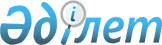 2022-2024 жылдарға арналған Аршалы ауданының кент, ауылдық округтерінің бюджеттері туралыАқмола облысы Аршалы аудандық мәслихатының 2021 жылғы 27 желтоқсандағы № 19/2 шешімі.
      Қазақстан Республикасының Бюджет кодексінің 9-1 бабының 2 тармағына, Қазақстан Республикасының "Қазақстан Республикасындағы жергілікті мемлекеттік басқару және өзін-өзі басқару туралы" Заңының 6 бабының 2-7 тармағына сәйкес, Аршалы аудандық мәслихаты ШЕШТІ:
      1. 2022-2024 жылдарға арналған Аршалы кентінің бюджеті тиісінше 1, 2, 3 қосымшаларға сәйкес, соның ішінде 2022 жылға арналған келесі көлемдерде бекітілсін:
      1) кірістер – 233 516,7 мың теңге, соның ішінде:
      салықтық түсімдер – 37 286,0 мың теңге;
      салықтық емес түсімдер – 1 984,0 мың теңге;
      негізгі капиталды сатудан түсетін түсімдер – 1 500,0 мың теңге;
      трансферттердің түсімдері – 193 096,7 мың теңге;
      2) шығындар – 236 656,7 мың теңге;
      3) таза бюджеттік кредиттеу – 0 мың теңге, соның ішінде:
      бюджеттік кредиттер – 0 мың теңге;
      4) қаржы активтерімен операциялар бойынша сальдо – 0 мың теңге, соның ішінде:
      қаржы активтерін сатып алу – 0 мың теңге;
      5) бюджет тапшылығы (профициті) – - 3 140,0 мың теңге;
      6) бюджет тапшылығын қаржыландыру (профицитін пайдалану) – 3 140,0 мың теңге.
      Ескерту. 1-тармақ жаңа редакцияда - Ақмола облысы Аршалы аудандық мәслихатының 23.11.2022 № 33/2 (01.01.2022 бастап қолданысқа енгізіледі) шешімімен.


      2. 2022-2024 жылдарға арналған Ижев ауылдық округінің бюджеті тиісінше 4, 5, 6 қосымшаларға сәйкес, соның ішінде 2022 жылға арналған келесі көлемдерде бекітілсін:
      1) кірістер – 43 361,0 мың теңге, соның ішінде:
      салықтық түсімдер – 10 351,8 мың теңге;
      салықтық емес түсімдер – 736,0 мың теңге;
      негізгі капиталды сатудан түсетін түсімдер – 226,7 мың теңге;
      трансферттердің түсімдері – 32 046,0 мың теңге;
      2) шығындар – 43 901,6 мың теңге;
      3) таза бюджеттік кредиттеу – 0 мың теңге, соның ішінде:
      бюджеттік кредиттер – 0 мың теңге;
      4) қаржы активтерімен операциялар бойынша сальдо – 0 мың теңге, соның ішінде:
      қаржы активтерін сатып алу – 0 мың теңге;
      5) бюджет тапшылығы (профициті) – - 540,6 мың теңге;
      6) бюджет тапшылығын қаржыландыру (профицитін пайдалану) – 540,6 мың теңге.
      Ескерту. 2-тармақ жаңа редакцияда - Ақмола облысы Аршалы аудандық мәслихатының 23.11.2022 № 33/2 (01.01.2022 бастап қолданысқа енгізіледі) шешімімен.


      3. 2022-2024 жылдарға арналған Жібек жолы ауылдық округінің бюджеті тиісінше 7, 8, 9 қосымшаларға сәйкес, соның ішінде 2022 жылға арналған келесі көлемдерде бекітілсін:
      1) кірістер – 1 324 187,7 мың теңге, соның ішінде:
      салықтық түсімдер – 39 201,4 мың теңге;
      салықтық емес түсімдер – 223,6 мың теңге;
      негізгі капиталды сатудан түсетін түсімдер – 30 000,0 мың теңге;
      трансферттердің түсімдері – 1 254 762,7 мың теңге;
      2) шығындар – 1 324 187,7 мың теңге;
      3) таза бюджеттік кредиттеу – 0 мың теңге, соның ішінде:
      бюджеттік кредиттер – 0 мың теңге;
      4) қаржы активтерімен операциялар бойынша сальдо – 0 мың теңге, соның ішінде:
      қаржы активтерін сатып алу – 0 мың теңге;
      5) бюджет тапшылығы (профициті) – 0 мың теңге;
      6) бюджет тапшылығын қаржыландыру (профицитін пайдалану) – 0 мың теңге.
      Ескерту. 3-тармақ жаңа редакцияда - Ақмола облысы Аршалы аудандық мәслихатының 23.11.2022 № 33/2 (01.01.2022 бастап қолданысқа енгізіледі) шешімімен.


      4. 2022-2024 жылдарға арналған Анар ауылдық округінің бюджеті тиісінше 10, 11, 12 қосымшаларға сәйкес, соның ішінде 2022 жылға арналған келесі көлемдерде бекітілсін:
      1) кірістер – 86 807,5 мың теңге, соның ішінде:
      салықтық түсімдер – 3 030,0 мың теңге;
      негізгі капиталды сатудан түсетін түсімдер – 1 050,0 мың теңге;
      трансферттердің түсімдері – 82 727,5 мың теңге;
      2) шығындар – 89 007,5 мың теңге;
      3) таза бюджеттік кредиттеу – 0 мың теңге, соның ішінде:
      бюджеттік кредиттер – 0 мың теңге;
      4) қаржы активтерімен операциялар бойынша сальдо – 0 мың теңге, соның ішінде:
      қаржы активтерін сатып алу – 0 мың теңге;
      5) бюджет тапшылығы (профициті) – - 2 200,0 мың теңге;
      6) бюджет тапшылығын қаржыландыру (профицитін пайдалану) – 2 200,0 мың теңге.
      Ескерту. 4-тармақ жаңа редакцияда - Ақмола облысы Аршалы аудандық мәслихатының 23.11.2022 № 33/2 (01.01.2022 бастап қолданысқа енгізіледі) шешімімен.


      5. 2022-2024 жылдарға арналған Бірсуат ауылдық округінің бюджеті тиісінше 13, 14, 15 қосымшаларға сәйкес, соның ішінде 2022 жылға арналған келесі көлемдерде бекітілсін:
      1) кірістер – 37 305,3 мың теңге, соның ішінде:
      салықтық түсімдер – 2 722,0 мың теңге;
      негізгі капиталды сатудан түсетін түсімдер – 500,0 мың теңге;
      трансферттердің түсімдері – 34 083,3 мың теңге;
      2) шығындар – 37 305,3 мың теңге;
      3) таза бюджеттік кредиттеу – 0 мың теңге, соның ішінде:
      бюджеттік кредиттер – 0 мың теңге;
      4) қаржы активтерімен операциялар бойынша сальдо – 0 мың теңге, соның ішінде:
      қаржы активтерін сатып алу – 0 мың теңге;
      5) бюджет тапшылығы (профициті) – 0 мың теңге;
      6) бюджет тапшылығын қаржыландыру (профицитін пайдалану) – 0 мың теңге.
      Ескерту. 5-тармақ жаңа редакцияда - Ақмола облысы Аршалы аудандық мәслихатының 23.11.2022 № 33/2 (01.01.2022 бастап қолданысқа енгізіледі) шешімімен.


      6. 2022-2024 жылдарға арналған Түрген ауылдық округінің бюджеті тиісінше 16, 17, 18 қосымшаларға сәйкес, соның ішінде 2022 жылға арналған келесі көлемдерде бекітілсін:
      1) кірістер – 84 745,3 мың теңге, соның ішінде:
      салықтық түсімдер – 5 585,0 мың теңге;
      негізгі капиталды сатудан түсетін түсімдер – 500,0 мың теңге;
      трансферттердің түсімдері – 78 660,3 мың теңге;
      2) шығындар – 86 395,3 мың теңге;
      3) таза бюджеттік кредиттеу – 0 мың теңге, соның ішінде:
      бюджеттік кредиттер – 0 мың теңге;
      4) қаржы активтерімен операциялар бойынша сальдо – 0 мың теңге, соның ішінде:
      қаржы активтерін сатып алу – 0 мың теңге;
      5) бюджет тапшылығы (профициті) – - 1 650,0 мың теңге;
      6) бюджет тапшылығын қаржыландыру (профицитін пайдалану) – 1 650,0 мың теңге.
      Ескерту. 6-тармақ жаңа редакцияда - Ақмола облысы Аршалы аудандық мәслихатының 23.11.2022 № 33/2 (01.01.2022 бастап қолданысқа енгізіледі) шешімімен.


      7. 2022-2024 жылдарға арналған Константинов ауылдық округінің бюджеті тиісінше 19, 20, 21 қосымшаларға сәйкес, соның ішінде 2022 жылға арналған келесі көлемдерде бекітілсін:
      1) кірістер – 66 552,7 мың теңге, соның ішінде:
      салықтық түсімдер – 10 316,2 мың теңге;
      салықтық емес түсімдер – 346,0 мың теңге;
      негізгі капиталды сатудан түсетін түсімдер – 123,8 мың теңге;
      трансферттердің түсімдері – 55 766,7 мың теңге;
      2) шығындар – 68 747,5 мың теңге;
      3) таза бюджеттік кредиттеу – 0 мың теңге, соның ішінде:
      бюджеттік кредиттер – 0 мың теңге;
      4) қаржы активтерімен операциялар бойынша сальдо – 0 мың теңге, соның ішінде:
      қаржы активтерін сатып алу – 0 мың теңге;
      5) бюджет тапшылығы (профициті) – - 2 194,8 мың теңге;
      6) бюджет тапшылығын қаржыландыру (профицитін пайдалану) – 2 194,8 мың теңге.
      Ескерту. 7-тармақ жаңа редакцияда - Ақмола облысы Аршалы аудандық мәслихатының 23.11.2022 № 33/2 (01.01.2022 бастап қолданысқа енгізіледі) шешімімен.


      8. 2022-2024 жылдарға арналған Михайлов ауылдық округінің бюджеті тиісінше 22, 23, 24 қосымшаларға сәйкес, соның ішінде 2022 жылға арналған келесі көлемдерде бекітілсін:
      1) кірістер – 50 485,0 мың теңге, соның ішінде:
      салықтық түсімдер – 5 182,0 мың теңге;
      негізгі капиталды сатудан түсетін түсімдер – 500,0 мың теңге;
      трансферттердің түсімдері – 44 803,0 мың теңге;
      2) шығындар – 50 485,0 мың теңге;
      3) таза бюджеттік кредиттеу – 0 мың теңге, соның ішінде:
      бюджеттік кредиттер – 0 мың теңге;
      4) қаржы активтерімен операциялар бойынша сальдо – 0 мың теңге, соның ішінде:
      қаржы активтерін сатып алу – 0 мың теңге;
      5) бюджет тапшылығы (профициті) – 0 мың теңге;
      6) бюджет тапшылығын қаржыландыру (профицитін пайдалану) – 0 мың теңге.
      Ескерту. 8-тармақ жаңа редакцияда - Ақмола облысы Аршалы аудандық мәслихатының 23.11.2022 № 33/2 (01.01.2022 бастап қолданысқа енгізіледі) шешімімен.


      9. 2022-2024 жылдарға арналған Волгодонов ауылдық округінің бюджеті тиісінше 25, 26, 27 қосымшаларға сәйкес, соның ішінде 2022 жылға арналған келесі көлемдерде бекітілсін:
      1) кірістер – 137 719,1 мың теңге, соның ішінде:
      салықтық түсімдер – 9 175,0 мың теңге;
      негізгі капиталды сатудан түсетін түсімдер – 1 000,0 мың теңге;
      трансферттердің түсімдері – 127 544,1 мың теңге;
      2) шығындар – 140 210,3 мың теңге;
      3) таза бюджеттік кредиттеу – 0 мың теңге, соның ішінде:
      бюджеттік кредиттер – 0 мың теңге;
      4) қаржы активтерімен операциялар бойынша сальдо – 0 мың теңге, соның ішінде:
      қаржы активтерін сатып алу – 0 мың теңге;
      5) бюджет тапшылығы (профициті) – - 2 491,1 мың теңге;
      6) бюджет тапшылығын қаржыландыру (профицитін пайдалану) – 2 491,1 мың теңге.
      Ескерту. 9-тармақ жаңа редакцияда - Ақмола облысы Аршалы аудандық мәслихатының 23.11.2022 № 33/2 (01.01.2022 бастап қолданысқа енгізіледі) шешімімен.


      10. 2022-2024 жылдарға арналған Арнасай ауылдық округінің бюджеті тиісінше 28, 29, 30 қосымшаларға сәйкес, соның ішінде 2022 жылға арналған келесі көлемдерде бекітілсін:
      1) кірістер – 27 739,2 мың теңге, соның ішінде:
      салықтық түсімдер – 4 747,0 мың теңге;
      трансферттердің түсімдері – 22 992,2 мың теңге;
      2) шығындар – 29 186,8 мың теңге;
      3) таза бюджеттік кредиттеу – 0 мың теңге, соның ішінде:
      бюджеттік кредиттер – 0 мың теңге;
      4) қаржы активтерімен операциялар бойынша сальдо – 0 мың теңге, соның ішінде:
      қаржы активтерін сатып алу – 0 мың теңге;
      5) бюджет тапшылығы (профициті) – - 1 447,6 мың теңге;
      6) бюджет тапшылығын қаржыландыру (профицитін пайдалану) – 1 447,6 мың теңге.
      Ескерту. 10-тармақ жаңа редакцияда - Ақмола облысы Аршалы аудандық мәслихатының 23.11.2022 № 33/2 (01.01.2022 бастап қолданысқа енгізіледі) шешімімен.


      11. 2022-2024 жылдарға арналған Сараба ауылдық округінің бюджеті тиісінше 31, 32, 33 қосымшаларға сәйкес, соның ішінде 2022 жылға арналған келесі көлемдерде бекітілсін:
      1) кірістер – 30 273,0 мың теңге, соның ішінде:
      салықтық түсімдер – 3 440,0 мың теңге;
      трансферттердің түсімдері – 26 833,0 мың теңге;
      2) шығындар – 30 522,0 мың теңге;
      3) таза бюджеттік кредиттеу – 0 мың теңге, соның ішінде:
      бюджеттік кредиттер – 0 мың теңге;
      4) қаржы активтерімен операциялар бойынша сальдо – 0 мың теңге, соның ішінде:
      қаржы активтерін сатып алу – 0 мың теңге;
      5) бюджет тапшылығы (профициті) – - 249,0 мың теңге;
      6) бюджет тапшылығын қаржыландыру (профицитін пайдалану) – 249,0 мың теңге.
      Ескерту. 11-тармақ жаңа редакцияда - Ақмола облысы Аршалы аудандық мәслихатының 23.11.2022 № 33/2 (01.01.2022 бастап қолданысқа енгізіледі) шешімімен.


      12. 2022-2024 жылдарға арналған Бұлақсай ауылдық округінің бюджеті тиісінше 34, 35, 36 қосымшаларға сәйкес, соның ішінде 2022 жылға арналған келесі көлемдерде бекітілсін:
      1) кірістер – 36 533,7 мың теңге, соның ішінде:
      салықтық түсімдер – 6 102,0 мың теңге;
      негізгі капиталды сатудан түсетін түсімдер – 1 288,0 мың теңге;
      трансферттердің түсімдері – 29 143,7 мың теңге;
      2) шығындар – 38 033,7 мың теңге;
      3) таза бюджеттік кредиттеу – 0 мың теңге, соның ішінде:
      бюджеттік кредиттер – 0 мың теңге;
      4) қаржы активтерімен операциялар бойынша сальдо – 0 мың теңге, соның ішінде:
      қаржы активтерін сатып алу – 0 мың теңге;
      5) бюджет тапшылығы (профициті) – - 1 500,0 мың теңге;
      6) бюджет тапшылығын қаржыландыру (профицитін пайдалану) – 1 500,0 мың теңге.
      Ескерту. 12-тармақ жаңа редакцияда - Ақмола облысы Аршалы аудандық мәслихатының 23.11.2022 № 33/2 (01.01.2022 бастап қолданысқа енгізіледі) шешімімен.


      13. 2022-2024 жылдарға арналған Ақбұлақ ауылдық округінің бюджеті тиісінше 37, 38, 39 қосымшаларға сәйкес, соның ішінде 2022 жылға арналған келесі көлемдерде бекітілсін:
      1) кірістер – 35 812,0 мың теңге, соның ішінде:
      салықтық түсімдер – 4 030,0 мың теңге;
      салықтық емес түсімдер – 105,0 мың теңге;
      трансферттердің түсімдері – 31 677,0 мың теңге;
      2) шығындар – 35 812,0 мың теңге;
      3) таза бюджеттік кредиттеу – 0 мың теңге, соның ішінде:
      бюджеттік кредиттер – 0 мың теңге;
      4) қаржы активтерімен операциялар бойынша сальдо – 0 мың теңге, соның ішінде:
      қаржы активтерін сатып алу – 0 мың теңге;
      5) бюджет тапшылығы (профициті) – 0 мың теңге;
      6) бюджет тапшылығын қаржыландыру (профицитін пайдалану) – 0 мың теңге.
      Ескерту. 13-тармақ жаңа редакцияда - Ақмола облысы Аршалы аудандық мәслихатының 23.11.2022 № 33/2 (01.01.2022 бастап қолданысқа енгізіледі) шешімімен.


      14. 2022 жылға арналған кент, ауылдық округтер бюджет түсімдерінің құрамында аудандық бюджеттен 380 764,0 мың теңге сомасында субвенция қарастырылғаны ескерілсін, оның ішінде:
      Аршалы кентіне – 47 731,0 мың теңге;
      Ижев ауылдық округіне – 30 245,0 мың теңге;
      Жібек жолы ауылдық округіне – 7 181,0 мың теңге;
      Анар ауылдық округіне – 33 658,0 мың теңге;
      Арнасай ауылдық округіне – 21 239,0 мың теңге;
      Ақбұлақ ауылдық округіне – 28 622,0 мың теңге;
      Бірсуат ауылдық округіне – 28 556,0 мың теңге;
      Волгодонов ауылдық округіне – 25 891,0 мың теңге;
      Константинов ауылдық округіне – 38 797,0 мың теңге;
      Түрген ауылдық округіне – 26 868,0 мың теңге;
      Бұлақсай ауылдық округіне – 28 084,0 мың теңге;
      Сараба ауылдық округіне – 26 196,0 мың теңге;
      Михайлов ауылдық округіне – 37 696,0 мың теңге
      15. 2022 жылға арналған кент, ауылдық округ бюджеті түсімдерінің құрамында 40 қосымшаға сәйкес аудандық бюджеттен нысаналы трансферттер қарастырылғаны ескерілсін.
      16. Осы шешім 2022 жылдың 1 қаңтардан бастап қолданысқа енгізіледі. 2022 жылға арналған Аршалы кентінің бюджеті
      Ескерту. 1-қосымша жаңа редакцияда - Ақмола облысы Аршалы аудандық мәслихатының 23.11.2022 № 33/2 (01.01.2022 бастап қолданысқа енгізіледі) шешімімен. 2023 жылға арналған Аршалы кентінің бюджеті 2024 жылға арналған Аршалы кентінің бюджеті 2022 жылға арналған Ижев ауылдық округінің бюджеті
      Ескерту. 4-қосымша жаңа редакцияда - Ақмола облысы Аршалы аудандық мәслихатының 23.11.2022 № 33/2 (01.01.2022 бастап қолданысқа енгізіледі) шешімімен. 2023 жылға арналған Ижев ауылдық округінің бюджеті 2024 жылға арналған Ижев ауылдық округінің бюджеті 2022 жылға арналған Жібек жолы ауылдық округінің бюджеті
      Ескерту. 7-қосымша жаңа редакцияда - Ақмола облысы Аршалы аудандық мәслихатының 23.11.2022 № 33/2 (01.01.2022 бастап қолданысқа енгізіледі) шешімімен. 2023 жылға арналған Жібек жолы ауылдық округінің бюджеті 2024 жылға арналған Жібек жолы ауылдық округінің бюджеті 2022 жылға арналған Анар ауылдық округінің бюджеті
      Ескерту. 10-қосымша жаңа редакцияда - Ақмола облысы Аршалы аудандық мәслихатының 23.11.2022 № 33/2 (01.01.2022 бастап қолданысқа енгізіледі) шешімімен. 2023 жылға арналған Анар ауылдық округінің бюджеті 2024 жылға арналған Анар ауылдық округінің бюджеті 2022 жылға арналған Бірсуат ауылдық округінің бюджеті
      Ескерту. 13-қосымша жаңа редакцияда - Ақмола облысы Аршалы аудандық мәслихатының 23.11.2022 № 33/2 (01.01.2022 бастап қолданысқа енгізіледі) шешімімен. 2023 жылға арналған Бірсуат ауылдық округінің бюджеті 2024 жылға арналған Бірсуат ауылдық округінің бюджеті 2022 жылға арналған Түрген ауылдық округінің бюджеті
      Ескерту. 16-қосымша жаңа редакцияда - Ақмола облысы Аршалы аудандық мәслихатының 23.11.2022 № 33/2 (01.01.2022 бастап қолданысқа енгізіледі) шешімімен. 2023 жылға арналған Түрген ауылдық округінің бюджеті 2024 жылға арналған Түрген ауылдық округінің бюджеті 2022 жылға арналған Константинов ауылдық округінің бюджеті
      Ескерту. 19-қосымша жаңа редакцияда - Ақмола облысы Аршалы аудандық мәслихатының 23.11.2022 № 33/2 (01.01.2022 бастап қолданысқа енгізіледі) шешімімен. 2023 жылға арналған Константинов ауылдық округінің бюджеті 2024 жылға арналған Константинов ауылдық округінің бюджеті 2022 жылға арналған Михайлов ауылдық округінің бюджеті
      Ескерту. 22-қосымша жаңа редакцияда - Ақмола облысы Аршалы аудандық мәслихатының 23.11.2022 № 33/2 (01.01.2022 бастап қолданысқа енгізіледі) шешімімен. 2023 жылға арналған Михайлов ауылдық округінің бюджеті 2024 жылға арналған Михайлов ауылдық округінің бюджеті 2022 жылға арналған Волгодонов ауылдық округінің бюджеті
      Ескерту. 25-қосымша жаңа редакцияда - Ақмола облысы Аршалы аудандық мәслихатының 23.11.2022 № 33/2 (01.01.2022 бастап қолданысқа енгізіледі) шешімімен. 2023 жылға арналған Волгодонов ауылдық округінің бюджеті 2024 жылға арналған Волгодонов ауылдық округінің бюджеті 2022 жылға арналған Арнасай ауылдық округінің бюджеті
      Ескерту. 28-қосымша жаңа редакцияда - Ақмола облысы Аршалы аудандық мәслихатының 23.11.2022 № 33/2 (01.01.2022 бастап қолданысқа енгізіледі) шешімімен. 2023 жылға арналған Арнасай ауылдық округінің бюджеті 2024 жылға арналған Арнасай ауылдық округінің бюджеті 2022 жылға арналған Сараба ауылдық округінің бюджеті
      Ескерту. 31-қосымша жаңа редакцияда - Ақмола облысы Аршалы аудандық мәслихатының 23.11.2022 № 33/2 (01.01.2022 бастап қолданысқа енгізіледі) шешімімен. 2023 жылға арналған Сараба ауылдық округінің бюджеті 2024 жылға арналған Сараба ауылдық округінің бюджеті 2022 жылға арналған Бұлақсай ауылдық округінің бюджеті
      Ескерту. 34-қосымша жаңа редакцияда - Ақмола облысы Аршалы аудандық мәслихатының 23.11.2022 № 33/2 (01.01.2022 бастап қолданысқа енгізіледі) шешімімен. 2023 жылға арналған Бұлақсай ауылдық округінің бюджеті 2024 жылға арналған Бұлақсай ауылдық округінің бюджеті 2022 жылға арналған Ақбұлақ ауылдық округінің бюджеті
      Ескерту. 37-қосымша жаңа редакцияда - Ақмола облысы Аршалы аудандық мәслихатының 23.11.2022 № 33/2 (01.01.2022 бастап қолданысқа енгізіледі) шешімімен. 2023 жылға арналған Ақбұлақ ауылдық округінің бюджеті 2024 жылға арналған Ақбұлақ ауылдық округінің бюджеті 2022 жылға арналған аудандық бюджеттен кент және ауылдық округ бюджеттеріне берілетін нысаналы трансферттер
      Ескерту. 40-қосымша жаңа редакцияда - Ақмола облысы Аршалы аудандық мәслихатының 23.11.2022 № 33/2 (01.01.2022 бастап қолданысқа енгізіледі) шешімімен.
					© 2012. Қазақстан Республикасы Әділет министрлігінің «Қазақстан Республикасының Заңнама және құқықтық ақпарат институты» ШЖҚ РМК
				
      Аудандық мәслихатыныңхатшысы

Е.Қазбеков
Аршалы аудандық мәслихатының
2021 жылғы 27 желтоқсандағы
№ 19/2 шешіміне
1 қосымша
Санаты
Санаты
Санаты
Санаты
Сома мың теңге
Сыныбы
Сыныбы
Сыныбы
Сома мың теңге
Кіші сыныбы
Кіші сыныбы
Сома мың теңге
Атауы
Сома мың теңге
1
2
3
4
5
I. Кiрiстер 
233 516,7
1
Салықтық түсімдер
37 286,0
01
Табыс салығы 
6 215,0
2
Жеке табыс салығы
6 215,0
04
Меншiкке салынатын салықтар
29 771,0
1
Мүлiкке салынатын салықтар 
771,0
3
Жер салығы 
3 000,0
4
Көлiк құралдарына салынатын салық 
26 000,0
05
Тауарларға, жұмыстарға және қызметтерге салынатын iшкi салықтар 
1 300,0
3
Табиғи және басқа да ресурстарды пайдаланғаны үшiн түсетiн түсiмдер
1 300,0
2
Салықтық емес түсiмдер
1 984,0
01
Мемлекеттік меншіктен түсетін кірістер
134,0
5
Мемлекет меншігіндегі мүлікті жалға беруден түсетін кірістер
134,0
06
Басқа да салықтық емес түсiмдер 
1 850,0
1
Басқа да салықтық емес түсiмдер
1 850,0
3
Негізгі капиталды сатудан түсетін түсімдер
1 150,0
03
Жердi және материалдық емес активтердi сату
1 150,0
1
Жерді сату
1 150,0
4
Трансферттер түсімі
193 096,7
02
Мемлекеттiк басқарудың жоғары тұрған органдарынан түсетiн трансферттер
193 096,7
3
Аудандардың (облыстық маңызы бар қаланың) бюджетінен трансферттер
193 096,7
Функционалдық топ
Функционалдық топ
Функционалдық топ
Функционалдық топ
Функционалдық топ
Сома мың тенге
Кіші функция
Кіші функция
Кіші функция
Кіші функция
Сома мың тенге
Бюджеттік бағдарламалардың әкімшісі
Бюджеттік бағдарламалардың әкімшісі
Бюджеттік бағдарламалардың әкімшісі
Сома мың тенге
Бағдарлама
Бағдарлама
Сома мың тенге
Атауы
Сома мың тенге
1
2
3
4
5
6
II. Шығындар
236 656,7
01
Жалпы сипаттағы мемлекеттiк қызметтер
55 941,5
1
Мемлекеттiк басқарудың жалпы функцияларын орындайтын өкiлдi, атқарушы және басқа органдар
55 941,5
124
Аудандық маңызы бар қала, ауыл, кент, ауылдық округ әкімінің аппараты
55 941,5
001
Аудандық маңызы бар қала, ауыл, кент, ауылдық округ әкімінің қызметін қамтамасыз ету жөніндегі қызметтер
55 749,3
022
Мемлекеттік органның күрделі шығыстары
192,2
06
Әлеуметтiк көмек және әлеуметтiк қамсыздандыру
19 091,0
2
Әлеуметтiк көмек
19 091,0
124
Аудандық маңызы бар қала, ауыл, кент, ауылдық округ әкімінің аппараты
19 091,0
003
Мұқтаж азаматтарға үйде әлеуметтік көмек көрсету
19 091,0
07
Тұрғын үй-коммуналдық шаруашылық
44 624,2
2
Коммуналдық шаруашылық
5 216,2
124
Аудандық маңызы бар қала, ауыл, кент, ауылдық округ әкімінің аппараты
5 216,2
014
Елді мекендерді сумен жабдықтауды ұйымдастыру
5 216,2
3
Елді-мекендерді көркейту
39 408,0
124
Аудандық маңызы бар қала, ауыл, кент, ауылдық округ әкімінің аппараты
39 408,0
009
Елді мекендердің санитариясын қамтамасыз ету
5 500,0
010
Жерлеу орындарын ұстау және туыстары жоқ адамдарды жерлеу
84,0
011
Елді мекендерді абаттандыру мен көгалдандыру
33 824,0
12
Елді-мекендерді көркейту
117 000,0
1
Аудандық маңызы бар қала, ауыл, кент, ауылдық округ әкімінің аппараты
117 000,0
124
Елді мекендердің санитариясын қамтамасыз ету
117 000,0
013
Жерлеу орындарын ұстау және туыстары жоқ адамдарды жерлеу
17 000,0
045
Аудандық маңызы бар қалаларда, ауылдарда, кенттерде, ауылдық округтерде автомобиль жолдарын күрделі және орташа жөндеу
100 000,0
IІІ. Таза бюджеттiк кредиттеу
0
Бюджеттiк кредиттер 
0
IV. Қаржы активтерімен операциялар бойынша сальдо
0
Қаржы активтерін сатып алу
0
V. Бюджет тапшылығы (профициті)
-3 140,0
VI. Бюджет тапшылығын қаржыландыру (профицитін пайдалану)
3 140,0
Бюджет қаражаттарының пайдаланылатын қалдықтары
3 140,0Аршалы аудандық мәслихатының
2021 жылғы 27 желтоқсандағы
№ 19/2 шешіміне
2 қосымша
Санаты
Санаты
Санаты
Санаты
Сома мың теңге
Сыныбы
Сыныбы
Сыныбы
Сома мың теңге
Кіші сыныбы
Кіші сыныбы
Сома мың теңге
Атауы
Сома мың теңге
1
2
3
4
5
I. Кiрiстер 
92 318,0
1
Салықтық түсімдер
39 896,0
01
Табыс салығы 
6 726,0
2
Жеке табыс салығы
6 726,0
04
Меншiкке салынатын салықтар
31 779,0
1
Мүлiкке салынатын салықтар 
749,0
3
Жер салығы 
3 210,0
4
Көлiк құралдарына салынатын салық 
27 820,0
05
Тауарларға, жұмыстарға және қызметтерге салынатын iшкi салықтар 
1 391,0
3
Табиғи және басқа да ресурстарды пайдаланғаны үшiн түсетiн түсiмдер
1 391,0
2
Салықтық емес түсiмдер
143,0
01
Мемлекеттік меншіктен түсетін кірістер
143,0
5
Мемлекет меншігіндегі мүлікті жалға беруден түсетін кірістер
143,0
3
Негізгі капиталды сатудан түсетін түсімдер
3 000,0
03
Жердi және материалдық емес активтердi сату
3 000,0
1
Жерді сату
3 000,0
4
Трансферттердің түсімдері
49 279,0
02
Мемлекеттiк басқарудың жоғары тұрған органдарынан түсетiн трансферттер
49 279,0
3
Аудандардың (облыстық маңызы бар қаланың) бюджетінен трансферттер
49 279,0
Функционалдық топ
Функционалдық топ
Функционалдық топ
Функционалдық топ
Функционалдық топ
Сома мың тенге
Кіші функция
Кіші функция
Кіші функция
Кіші функция
Сома мың тенге
Бюджеттік бағдарламалардың әкімшісі
Бюджеттік бағдарламалардың әкімшісі
Бюджеттік бағдарламалардың әкімшісі
Сома мың тенге
Бағдарлама
Бағдарлама
Сома мың тенге
Атауы
Сома мың тенге
1
2
3
4
5
6
II. Шығындар
92 318,0
01
Жалпы сипаттағы мемлекеттiк қызметтер
39 527,0
1
Мемлекеттiк басқарудың жалпы функцияларын орындайтын өкiлдi, атқарушы және басқа органдар
39 527,0
124
Аудандық маңызы бар қала, ауыл, кент, ауылдық округ әкімінің аппараты
39 527,0
001
Аудандық маңызы бар қала, ауыл, кент, ауылдық округ әкімінің қызметін қамтамасыз ету жөніндегі қызметтер
39 527,0
06
Әлеуметтiк көмек және әлеуметтiк қамсыздандыру
9 031,0
2
Әлеуметтiк көмек
9 031,0
124
Аудандық маңызы бар қала, ауыл, кент, ауылдық округ әкімінің аппараты
9 031,0
003
Мұқтаж азаматтарға үйде әлеуметтік көмек көрсету
9 031,0
07
Тұрғын үй-коммуналдық шаруашылық
25 570,0
2
Коммуналдық шаруашылық
15 386,0
124
Аудандық маңызы бар қала, ауыл, кент, ауылдық округ әкімінің аппараты
15 386,0
014
Елді мекендерді сумен жабдықтауды ұйымдастыру
15 386,0
3
Елді-мекендерді көркейту
10 184,0
124
Аудандық маңызы бар қала, ауыл, кент, ауылдық округ әкімінің аппараты
10 184,0
009
Елді мекендердің санитариясын қамтамасыз ету
2 140,0
010
Жерлеу орындарын ұстау және туыстары жоқ адамдарды жерлеу
90,0
011
Елді мекендерді абаттандыру мен көгалдандыру
7 954,0
12
Көлiк және коммуникация
18 190,0
1
Автомобиль көлігі
18 190,0
124
Аудандық маңызы бар қала, ауыл, кент, ауылдық округ әкімінің аппараты
18 190,0
013
Аудандық маңызы бар қалаларда, ауылдарда, кенттерде, ауылдық округтерде автомобиль жолдарының жұмыс істеуін қамтамасыз ету
18 190,0
IІІ. Таза бюджеттiк кредиттеу
0,0
Бюджеттiк кредиттер 
0,0
IV. Қаржы активтерімен операциялар бойынша сальдо
0,0
Қаржы активтерін сатып алу
0,0
V. Бюджет тапшылығы (профициті)
0,0
VI. Бюджет тапшылығын қаржыландыру (профицитін пайдалану)
0,0Аршалы аудандық мәслихатының
2021 жылғы 27 желтоқсандағы
№ 19/2 шешіміне
3 қосымша
Санаты
Санаты
Санаты
Санаты
Сома мың теңге
Сыныбы
Сыныбы
Сыныбы
Сома мың теңге
Кіші сыныбы
Кіші сыныбы
Сома мың теңге
Атауы
Сома мың теңге
1
2
3
4
5
I. Кiрiстер 
95 645,0
1
Салықтық түсімдер
42 688,0
01
Табыс салығы 
7 197,0
2
Жеке табыс салығы
7 197,0
04
Меншiкке салынатын салықтар
34 003,0
1
Мүлiкке салынатын салықтар 
801,0
3
Жер салығы 
3 435,0
4
Көлiк құралдарына салынатын салық 
29 767,0
05
Тауарларға, жұмыстарға және қызметтерге салынатын iшкi салықтар 
1 488,0
3
Табиғи және басқа да ресурстарды пайдаланғаны үшiн түсетiн түсiмдер
1 488,0
2
Салықтық емес түсiмдер
153,0
01
Мемлекеттік меншіктен түсетін кірістер
153,0
5
Мемлекет меншігіндегі мүлікті жалға беруден түсетін кірістер
153,0
3
Негізгі капиталды сатудан түсетін түсімдер
3 000,0
03
Жердi және материалдық емес активтердi сату
3 000,0
1
Жерді сату
3 000,0
4
Трансферттердің түсімдері
49 804,0
02
Мемлекеттiк басқарудың жоғары тұрған органдарынан түсетiн трансферттер
49 804,0
3
Аудандардың (облыстық маңызы бар қаланың) бюджетінен трансферттер
49 804,0
Функционалдық топ
Функционалдық топ
Функционалдық топ
Функционалдық топ
Функционалдық топ
Сома мың тенге
Кіші функция
Кіші функция
Кіші функция
Кіші функция
Сома мың тенге
Бюджеттік бағдарламалардың әкімшісі
Бюджеттік бағдарламалардың әкімшісі
Бюджеттік бағдарламалардың әкімшісі
Сома мың тенге
Бағдарлама
Бағдарлама
Сома мың тенге
Атауы
Сома мың тенге
1
2
3
4
5
6
II. Шығындар
95 645,0
01
Жалпы сипаттағы мемлекеттiк қызметтер
39 791,0
1
Мемлекеттiк басқарудың жалпы функцияларын орындайтын өкiлдi, атқарушы және басқа органдар
39 791,0
124
Аудандық маңызы бар қала, ауыл, кент, ауылдық округ әкімінің аппараты
39 791,0
001
Аудандық маңызы бар қала, ауыл, кент, ауылдық округ әкімінің қызметін қамтамасыз ету жөніндегі қызметтер
39 791,0
06
Әлеуметтiк көмек және әлеуметтiк қамсыздандыру
9 031,0
2
Әлеуметтiк көмек
9 031,0
124
Аудандық маңызы бар қала, ауыл, кент, ауылдық округ әкімінің аппараты
9 031,0
003
Мұқтаж азаматтарға үйде әлеуметтік көмек көрсету
9 031,0
07
Тұрғын үй-коммуналдық шаруашылық
27 360,0
2
Коммуналдық шаруашылық
16 463,0
124
Аудандық маңызы бар қала, ауыл, кент, ауылдық округ әкімінің аппараты
16 463,0
014
Елді мекендерді сумен жабдықтауды ұйымдастыру
16 463,0
3
Елді-мекендерді көркейту
10 897,0
124
Аудандық маңызы бар қала, ауыл, кент, ауылдық округ әкімінің аппараты
10 897,0
009
Елді мекендердің санитариясын қамтамасыз ету
2 290,0
010
Жерлеу орындарын ұстау және туыстары жоқ адамдарды жерлеу
96,0
011
Елді мекендерді абаттандыру мен көгалдандыру
8 511,0
12
Көлiк және коммуникация
19 463,0
1
Автомобиль көлігі
19 463,0
124
Аудандық маңызы бар қала, ауыл, кент, ауылдық округ әкімінің аппараты
19 463,0
013
Аудандық маңызы бар қалаларда, ауылдарда, кенттерде, ауылдық округтерде автомобиль жолдарының жұмыс істеуін қамтамасыз ету
19 463,0
IІІ. Таза бюджеттiк кредиттеу
0,0
Бюджеттiк кредиттер 
0,0
IV. Қаржы активтерімен операциялар бойынша сальдо
0,0
Қаржы активтерін сатып алу
0,0
V. Бюджет тапшылығы (профициті)
0,0
VI. Бюджет тапшылығын қаржыландыру (профицитін пайдалану)
0,0Аршалы аудандық мәслихатының
2021 жылғы 27 желтоқсандағы
№ 19/2 шешіміне
4 қосымша
Санаты
Санаты
Санаты
Санаты
Сома мың теңге
Сыныбы
Сыныбы
Сыныбы
Сома мың теңге
Кіші сыныбы
Кіші сыныбы
Сома мың теңге
Атауы
Сома мың теңге
1
2
3
4
5
I. Кiрiстер 
43 361,0
1
Салықтық түсімдер
10 351,8
01
Табыс салығы 
787,2
2
Жеке табыс салығы
787,2
04
Меншiкке салынатын салықтар
4 894,9
1
Мүлiкке салынатын салықтар 
111,9
3
Жер салығы 
160,0
4
Көлiк құралдарына салынатын салық 
4 623,0
05
Тауарларға, жұмыстарға және қызметтерге салынатын iшкi салықтар 
4 669,7
3
Табиғи және басқа да ресурстарды пайдаланғаны үшiн түсетiн түсiмдер
4 669,7
2
Салықтық емес түсiмдер
736,5
01
Мемлекеттік меншіктен түсетін кірістер
736,5
5
Мемлекет меншігіндегі мүлікті жалға беруден түсетін кірістер
736,5
3
Негізгі капиталды сатудан түсетін түсімдер
226,7
03
Жердi және материалдық емес активтердi сату
226,7
1
Жерді сату
226,7
4
Трансферттер түсімі
32 046,0
02
Мемлекеттiк басқарудың жоғары тұрған органдарынан түсетiн трансферттер
32 046,0
3
Аудандардың (облыстық маңызы бар қаланың) бюджетінен трансферттер
32 046,0
Функционалдық топ
Функционалдық топ
Функционалдық топ
Функционалдық топ
Функционалдық топ
Сома мың тенге
Кіші функция
Кіші функция
Кіші функция
Кіші функция
Сома мың тенге
Бюджеттік бағдарламалардың әкімшісі
Бюджеттік бағдарламалардың әкімшісі
Бюджеттік бағдарламалардың әкімшісі
Сома мың тенге
Бағдарлама
Бағдарлама
Сома мың тенге
Атауы
Сома мың тенге
1
2
3
4
5
6
II. Шығындар
43 901,6
01
Жалпы сипаттағы мемлекеттiк қызметтер
33 480,0
1
Мемлекеттiк басқарудың жалпы функцияларын орындайтын өкiлдi, атқарушы және басқа органдар
33 480,0
124
Аудандық маңызы бар қала, ауыл, кент, ауылдық округ әкімінің аппараты
33 480,0
001
Аудандық маңызы бар қала, ауыл, кент, ауылдық округ әкімінің қызметін қамтамасыз ету жөніндегі қызметтер
33 480,0
06
Әлеуметтiк көмек және әлеуметтiк қамсыздандыру
1 896,6
2
Әлеуметтiк көмек
1 896,6
124
Аудандық маңызы бар қала, ауыл, кент, ауылдық округ әкімінің аппараты
1 896,6
003
Мұқтаж азаматтарға үйде әлеуметтік көмек көрсету
1 896,6
07
Тұрғын үй-коммуналдық шаруашылық
1 651,5
3
Елді-мекендерді көркейту
1 651,5
124
Аудандық маңызы бар қала, ауыл, кент, ауылдық округ әкімінің аппараты
1 651,5
008
Елді мекендердегі көшелерді жарықтандыру
345,0
009
Елді мекендердің санитариясын қамтамасыз ету
934,0
011
Елді мекендерді абаттандыру мен көгалдандыру
372,5
12
Елді-мекендерді көркейту
6 873,5
1
Аудандық маңызы бар қала, ауыл, кент, ауылдық округ әкімінің аппараты
6 873,5
124
Елді мекендердің санитариясын қамтамасыз ету
6 873,5
013
Жерлеу орындарын ұстау және туыстары жоқ адамдарды жерлеу
6 873,5
IІІ. Таза бюджеттiк кредиттеу
0
Бюджеттiк кредиттер 
0
IV. Қаржы активтерімен операциялар бойынша сальдо
0
Қаржы активтерін сатып алу
0
V. Бюджет тапшылығы (профициті)
-540,6
VI. Бюджет тапшылығын қаржыландыру (профицитін пайдалану)
540,6
Бюджет қаражаттарының пайдаланылатын қалдықтары
540,6Аршалы аудандық мәслихатының
2021 жылғы 27 желтоқсандағы
№ 19/2 шешіміне
5 қосымша
Санаты
Санаты
Санаты
Санаты
Сома мың теңге
Сыныбы
Сыныбы
Сыныбы
Сома мың теңге
Кіші сыныбы
Кіші сыныбы
Сома мың теңге
Атауы
Сома мың теңге
1
2
3
4
5
I. Кiрiстер 
43 582,0
1
Салықтық түсімдер
10 775,0
04
Меншiкке салынатын салықтар
5 639,0
1
Мүлiкке салынатын салықтар 
118,0
3
Жер салығы 
171,0
4
Көлiк құралдарына салынатын салық 
5 350,0
05
Тауарларға, жұмыстарға және қызметтерге салынатын iшкi салықтар 
5 136,0
3
Табиғи және басқа да ресурстарды пайдаланғаны үшiн түсетiн түсiмдер
5 136,0
2
Салықтық емес түсiмдер
797,0
01
Мемлекеттік меншіктен түсетін кірістер
797,0
5
Мемлекет меншігіндегі мүлікті жалға беруден түсетін кірістер
797,0
3
Негізгі капиталды сатудан түсетін түсімдер
500,0
03
Жердi және материалдық емес активтердi сату
500,0
1
Жерді сату
500,0
4
Трансферттердің түсімдері
31 510,0
02
Мемлекеттiк басқарудың жоғары тұрған органдарынан түсетiн трансферттер
31 510,0
3
Аудандардың (облыстық маңызы бар қаланың) бюджетінен трансферттер
31 510,0
Функционалдық топ
Функционалдық топ
Функционалдық топ
Функционалдық топ
Функционалдық топ
Сома мың тенге
Кіші функция
Кіші функция
Кіші функция
Кіші функция
Сома мың тенге
Бюджеттік бағдарламалардың әкімшісі
Бюджеттік бағдарламалардың әкімшісі
Бюджеттік бағдарламалардың әкімшісі
Сома мың тенге
Бағдарлама
Бағдарлама
Сома мың тенге
Атауы
Сома мың тенге
1
2
3
4
5
6
II. Шығындар
43 582,0
01
Жалпы сипаттағы мемлекеттiк қызметтер
35 503,0
1
Мемлекеттiк басқарудың жалпы функцияларын орындайтын өкiлдi, атқарушы және басқа органдар
35 503,0
124
Аудандық маңызы бар қала, ауыл, кент, ауылдық округ әкімінің аппараты
35 503,0
001
Аудандық маңызы бар қала, ауыл, кент, ауылдық округ әкімінің қызметін қамтамасыз ету жөніндегі қызметтер
35 503,0
06
Әлеуметтiк көмек және әлеуметтiк қамсыздандыру
273,0
2
Әлеуметтiк көмек
273,0
124
Аудандық маңызы бар қала, ауыл, кент, ауылдық округ әкімінің аппараты
273,0
003
Мұқтаж азаматтарға үйде әлеуметтік көмек көрсету
273,0
07
Тұрғын үй-коммуналдық шаруашылық
2 081,0
3
Елді-мекендерді көркейту
2 081,0
124
Аудандық маңызы бар қала, ауыл, кент, ауылдық округ әкімінің аппараты
2 081,0
008
Елді мекендердегі көшелерді жарықтандыру
476,0
009
Елді мекендердің санитариясын қамтамасыз ету
1 070,0
011
Елді мекендерді абаттандыру мен көгалдандыру
535,0
12
Елді-мекендерді көркейту
5 725,0
1
Аудандық маңызы бар қала, ауыл, кент, ауылдық округ әкімінің аппараты
5 725,0
124
Елді мекендердің санитариясын қамтамасыз ету
5 725,0
013
Жерлеу орындарын ұстау және туыстары жоқ адамдарды жерлеу
5 725,0
IІІ. Таза бюджеттiк кредиттеу
0,0
Бюджеттiк кредиттер 
0,0
IV. Қаржы активтерімен операциялар бойынша сальдо
0,0
Қаржы активтерін сатып алу
0,0
V. Бюджет тапшылығы (профициті)
0,0
VI. Бюджет тапшылығын қаржыландыру (профицитін пайдалану)
0,0Аршалы аудандық мәслихатының
2021 жылғы 27 желтоқсандағы
№ 19/2 шешіміне
6 қосымша
Санаты
Санаты
Санаты
Санаты
Сома мың теңге
Сыныбы
Сыныбы
Сыныбы
Сома мың теңге
Кіші сыныбы
Кіші сыныбы
Сома мың теңге
Атауы
Сома мың теңге
1
2
3
4
5
I. Кiрiстер 
44 818,0
1
Салықтық түсімдер
11 528,0
04
Меншiкке салынатын салықтар
6 033,0
1
Мүлiкке салынатын салықтар 
126,0
3
Жер салығы 
183,0
4
Көлiк құралдарына салынатын салық 
5 724,0
05
Тауарларға, жұмыстарға және қызметтерге салынатын iшкi салықтар 
5 495,0
3
Табиғи және басқа да ресурстарды пайдаланғаны үшiн түсетiн түсiмдер
5 495,0
2
Салықтық емес түсiмдер
853,0
01
Мемлекеттік меншіктен түсетін кірістер
853,0
5
Мемлекет меншігіндегі мүлікті жалға беруден түсетін кірістер
853,0
3
Негізгі капиталды сатудан түсетін түсімдер
500,0
03
Жердi және материалдық емес активтердi сату
500,0
1
Жерді сату
500,0
4
Трансферттердің түсімдері
31 937,0
02
Мемлекеттiк басқарудың жоғары тұрған органдарынан түсетiн трансферттер
31 937,0
3
Аудандардың (облыстық маңызы бар қаланың) бюджетінен трансферттер
31 937,0
Функционалдық топ
Функционалдық топ
Функционалдық топ
Функционалдық топ
Функционалдық топ
Сома мың тенге
Кіші функция
Кіші функция
Кіші функция
Кіші функция
Сома мың тенге
Бюджеттік бағдарламалардың әкімшісі
Бюджеттік бағдарламалардың әкімшісі
Бюджеттік бағдарламалардың әкімшісі
Сома мың тенге
Бағдарлама
Бағдарлама
Сома мың тенге
Атауы
Сома мың тенге
1
2
3
4
5
6
II. Шығындар
44 818,0
01
Жалпы сипаттағы мемлекеттiк қызметтер
36 186,0
1
Мемлекеттiк басқарудың жалпы функцияларын орындайтын өкiлдi, атқарушы және басқа органдар
36 186,0
124
Аудандық маңызы бар қала, ауыл, кент, ауылдық округ әкімінің аппараты
36 186,0
001
Аудандық маңызы бар қала, ауыл, кент, ауылдық округ әкімінің қызметін қамтамасыз ету жөніндегі қызметтер
36 186,0
06
Әлеуметтiк көмек және әлеуметтiк қамсыздандыру
279,0
2
Әлеуметтiк көмек
279,0
124
Аудандық маңызы бар қала, ауыл, кент, ауылдық округ әкімінің аппараты
279,0
003
Мұқтаж азаматтарға үйде әлеуметтік көмек көрсету
279,0
07
Тұрғын үй-коммуналдық шаруашылық
2 227,0
3
Елді-мекендерді көркейту
2 227,0
124
Аудандық маңызы бар қала, ауыл, кент, ауылдық округ әкімінің аппараты
2 227,0
008
Елді мекендердегі көшелерді жарықтандыру
510,0
009
Елді мекендердің санитариясын қамтамасыз ету
1 145,0
011
Елді мекендерді абаттандыру мен көгалдандыру
572,0
12
Елді-мекендерді көркейту
6 126,0
1
Аудандық маңызы бар қала, ауыл, кент, ауылдық округ әкімінің аппараты
6 126,0
124
Елді мекендердің санитариясын қамтамасыз ету
6 126,0
013
Жерлеу орындарын ұстау және туыстары жоқ адамдарды жерлеу
6 126,0
IІІ. Таза бюджеттiк кредиттеу
0,0
Бюджеттiк кредиттер 
0,0
IV. Қаржы активтерімен операциялар бойынша сальдо
0,0
Қаржы активтерін сатып алу
0,0
V. Бюджет тапшылығы (профициті)
0,0
VI. Бюджет тапшылығын қаржыландыру (профицитін пайдалану)
0,0Аршалы аудандық мәслихатының
2021 жылғы 27 желтоқсандағы
№ 19/2 шешіміне
7 қосымша
Санаты
Санаты
Санаты
Санаты
Сома мың теңге
Сыныбы
Сыныбы
Сыныбы
Сома мың теңге
Кіші сыныбы
Кіші сыныбы
Сома мың теңге
Атауы
Сома мың теңге
1
2
3
4
5
I. Кiрiстер 
1 324 187,7
1
Салықтық түсімдер
39 201,4
01
Табыс салығы 
8 870,0
2
Жеке табыс салығы
8 870,0
04
Меншiкке салынатын салықтар
30 095,0
1
Мүлiкке салынатын салықтар 
7 235,0
3
Жер салығы 
2 300,0
4
Көлiк құралдарына салынатын салық 
20 560,0
05
Тауарларға, жұмыстарға және қызметтерге салынатын iшкi салықтар 
236,4
3
Табиғи және басқа да ресурстарды пайдаланғаны үшiн түсетiн түсiмдер
130,4
4
Кәсiпкерлiк және кәсiби қызметтi жүргiзгенi үшiн алынатын алымдар
106,4
2
Салықтық емес түсiмдер
223,6
01
Мемлекеттік меншіктен түсетін кірістер
223,6
5
Мемлекет меншігіндегі мүлікті жалға беруден түсетін кірістер
223,6
3
Негізгі капиталды сатудан түсетін түсімдер
30 000,0
03
Жердi және материалдық емес активтердi сату
30 000,0
1
Жерді сату
30 000,0
4
Трансферттер түсімі
1 254 762,7
02
Мемлекеттiк басқарудың жоғары тұрған органдарынан түсетiн трансферттер
1 254 762,7
3
Аудандардың (облыстық маңызы бар қаланың) бюджетінен трансферттер
1 254 762,7
Функционалдық топ
Функционалдық топ
Функционалдық топ
Функционалдық топ
Функционалдық топ
Сома мың тенге
Кіші функция
Кіші функция
Кіші функция
Кіші функция
Сома мың тенге
Бюджеттік бағдарламалардың әкімшісі
Бюджеттік бағдарламалардың әкімшісі
Бюджеттік бағдарламалардың әкімшісі
Сома мың тенге
Бағдарлама
Бағдарлама
Сома мың тенге
Атауы
Сома мың тенге
1
2
3
4
5
6
II. Шығындар
1 324 187,7
01
Жалпы сипаттағы мемлекеттiк қызметтер
46 274,3
1
Мемлекеттiк басқарудың жалпы функцияларын орындайтын өкiлдi, атқарушы және басқа органдар
46 274,3
124
Аудандық маңызы бар қала, ауыл, кент, ауылдық округ әкімінің аппараты
46 274,3
001
Аудандық маңызы бар қала, ауыл, кент, ауылдық округ әкімінің қызметін қамтамасыз ету жөніндегі қызметтер
46 274,3
06
Әлеуметтiк көмек және әлеуметтiк қамсыздандыру
2 144,0
2
Әлеуметтiк көмек
2 144,0
124
Аудандық маңызы бар қала, ауыл, кент, ауылдық округ әкімінің аппараты
2 144,0
003
Мұқтаж азаматтарға үйде әлеуметтік көмек көрсету
2 144,0
07
Тұрғын үй-коммуналдық шаруашылық
344 748,4
2
Коммуналдық шаруашылық
15 350,0
124
Аудандық маңызы бар қала, ауыл, кент, ауылдық округ әкімінің аппараты
15 350,0
014
Елді мекендерді сумен жабдықтауды ұйымдастыру
15 350,0
3
Елді-мекендерді көркейту
329 398,4
124
Аудандық маңызы бар қала, ауыл, кент, ауылдық округ әкімінің аппараты
329 398,4
008
Елді мекендердегі көшелерді жарықтандыру
1 077,0
009
Елді мекендердің санитариясын қамтамасыз ету
5 799,0
011
Елді мекендерді абаттандыру мен көгалдандыру
322 522,4
12
Елді-мекендерді көркейту
931 021,0
1
Аудандық маңызы бар қала, ауыл, кент, ауылдық округ әкімінің аппараты
931 021,0
124
Елді мекендердің санитариясын қамтамасыз ету
931 021,0
013
Жерлеу орындарын ұстау және туыстары жоқ адамдарды жерлеу
31 010,0
045
Аудандық маңызы бар қалаларда, ауылдарда, кенттерде, ауылдық округтерде автомобиль жолдарын күрделі және орташа жөндеу
900 011,0
IІІ. Таза бюджеттiк кредиттеу
0
Бюджеттiк кредиттер 
0
IV. Қаржы активтерімен операциялар бойынша сальдо
0
Қаржы активтерін сатып алу
0
V. Бюджет тапшылығы (профициті)
0
VI. Бюджет тапшылығын қаржыландыру (профицитін пайдалану)
0
Бюджет қаражаттарының пайдаланылатын қалдықтары
0Аршалы аудандық мәслихатының
2021 жылғы 27 желтоқсандағы
№ 19/2 шешіміне
8 қосымша
Санаты
Санаты
Санаты
Санаты
Сома мың теңге
Сыныбы
Сыныбы
Сыныбы
Сома мың теңге
Кіші сыныбы
Кіші сыныбы
Сома мың теңге
Атауы
Сома мың теңге
1
2
3
4
5
I. Кiрiстер 
79 814,0
1
Салықтық түсімдер
39 214,0
01
Табыс салығы 
6 420,0
2
Жеке табыс салығы
6 420,0
04
Меншiкке салынатын салықтар
29 584,0
1
Мүлiкке салынатын салықтар 
5 029,0
3
Жер салығы 
4 173,0
4
Көлiк құралдарына салынатын салық 
20 382,0
05
Тауарларға, жұмыстарға және қызметтерге салынатын iшкi салықтар 
3 210,0
3
Табиғи және басқа да ресурстарды пайдаланғаны үшiн түсетiн түсiмдер
3 210,0
2
Салықтық емес түсiмдер
353,0
01
Мемлекеттік меншіктен түсетін кірістер
353,0
5
Мемлекет меншігіндегі мүлікті жалға беруден түсетін кірістер
353,0
3
Негізгі капиталды сатудан түсетін түсімдер
30 000,0
03
Жердi және материалдық емес активтердi сату
30 000,0
1
Жерді сату
30 000,0
4
Трансферттердің түсімдері
10 247,0
02
Мемлекеттiк басқарудың жоғары тұрған органдарынан түсетiн трансферттер
10 247,0
3
Аудандардың (облыстық маңызы бар қаланың) бюджетінен трансферттер
10 247,0
Функционалдық топ
Функционалдық топ
Функционалдық топ
Функционалдық топ
Функционалдық топ
Сома мың тенге
Кіші функция
Кіші функция
Кіші функция
Кіші функция
Сома мың тенге
Бюджеттік бағдарламалардың әкімшісі
Бюджеттік бағдарламалардың әкімшісі
Бюджеттік бағдарламалардың әкімшісі
Сома мың тенге
Бағдарлама
Бағдарлама
Сома мың тенге
Атауы
Сома мың тенге
1
2
3
4
5
6
II. Шығындар
79 814,0
01
Жалпы сипаттағы мемлекеттiк қызметтер
40 330,0
1
Мемлекеттiк басқарудың жалпы функцияларын орындайтын өкiлдi, атқарушы және басқа органдар
40 330,0
124
Аудандық маңызы бар қала, ауыл, кент, ауылдық округ әкімінің аппараты
40 330,0
001
Аудандық маңызы бар қала, ауыл, кент, ауылдық округ әкімінің қызметін қамтамасыз ету жөніндегі қызметтер
40 330,0
06
Әлеуметтiк көмек және әлеуметтiк қамсыздандыру
1 145,0
2
Әлеуметтiк көмек
1 145,0
124
Аудандық маңызы бар қала, ауыл, кент, ауылдық округ әкімінің аппараты
1 145,0
003
Мұқтаж азаматтарға үйде әлеуметтік көмек көрсету
1 145,0
07
Тұрғын үй-коммуналдық шаруашылық
10 519,0
2
Коммуналдық шаруашылық
375,0
124
Аудандық маңызы бар қала, ауыл, кент, ауылдық округ әкімінің аппараты
375,0
014
Елді мекендерді сумен жабдықтауды ұйымдастыру
375,0
3
Елді-мекендерді көркейту
10 144,0
124
Аудандық маңызы бар қала, ауыл, кент, ауылдық округ әкімінің аппараты
10 144,0
008
Елді мекендердегі көшелерді жарықтандыру
1 152,0
009
Елді мекендердің санитариясын қамтамасыз ету
4 441,0
010
Жерлеу орындарын ұстау және туыстары жоқ адамдарды жерлеу
28,0
011
Елді мекендерді абаттандыру мен көгалдандыру
4 523,0
12
Елді-мекендерді көркейту
27 820,0
1
Аудандық маңызы бар қала, ауыл, кент, ауылдық округ әкімінің аппараты
27 820,0
124
Елді мекендердің санитариясын қамтамасыз ету
27 820,0
013
Жерлеу орындарын ұстау және туыстары жоқ адамдарды жерлеу
27 820,0
IІІ. Таза бюджеттiк кредиттеу
0,0
Бюджеттiк кредиттер 
0,0
IV. Қаржы активтерімен операциялар бойынша сальдо
0,0
Қаржы активтерін сатып алу
0,0
V. Бюджет тапшылығы (профициті)
0,0
VI. Бюджет тапшылығын қаржыландыру (профицитін пайдалану)
0,0Аршалы аудандық мәслихатының
2021 жылғы 27 желтоқсандағы
№ 19/2 шешіміне
9 қосымша
Санаты
Санаты
Санаты
Санаты
Сома мың теңге
Сыныбы
Сыныбы
Сыныбы
Сома мың теңге
Кіші сыныбы
Кіші сыныбы
Сома мың теңге
Атауы
Сома мың теңге
1
2
3
4
5
I. Кiрiстер 
83 067,0
1
Салықтық түсімдер
39 494,0
01
Табыс салығы 
6 869,0
2
Жеке табыс салығы
6 869,0
04
Меншiкке салынатын салықтар
29 190,0
1
Мүлiкке салынатын салықтар 
5 381,0
3
Жер салығы 
4 465,0
4
Көлiк құралдарына салынатын салық 
19 344,0
05
Тауарларға, жұмыстарға және қызметтерге салынатын iшкi салықтар 
3 435,0
3
Табиғи және басқа да ресурстарды пайдаланғаны үшiн түсетiн түсiмдер
3 435,0
2
Салықтық емес түсiмдер
378,0
01
Мемлекеттік меншіктен түсетін кірістер
378,0
5
Мемлекет меншігіндегі мүлікті жалға беруден түсетін кірістер
378,0
3
Негізгі капиталды сатудан түсетін түсімдер
30 000,0
03
Жердi және материалдық емес активтердi сату
30 000,0
1
Жерді сату
30 000,0
4
Трансферттердің түсімдері
13 195,0
02
Мемлекеттiк басқарудың жоғары тұрған органдарынан түсетiн трансферттер
13 195,0
3
Аудандардың (облыстық маңызы бар қаланың) бюджетінен трансферттер
13 195,0
Функционалдық топ
Функционалдық топ
Функционалдық топ
Функционалдық топ
Функционалдық топ
Сома мың тенге
Кіші функция
Кіші функция
Кіші функция
Кіші функция
Сома мың тенге
Бюджеттік бағдарламалардың әкімшісі
Бюджеттік бағдарламалардың әкімшісі
Бюджеттік бағдарламалардың әкімшісі
Сома мың тенге
Бағдарлама
Бағдарлама
Сома мың тенге
Атауы
Сома мың тенге
1
2
3
4
5
6
II. Шығындар
83 067,0
01
Жалпы сипаттағы мемлекеттiк қызметтер
40 899,0
1
Мемлекеттiк басқарудың жалпы функцияларын орындайтын өкiлдi, атқарушы және басқа органдар
40 899,0
124
Аудандық маңызы бар қала, ауыл, кент, ауылдық округ әкімінің аппараты
40 899,0
001
Аудандық маңызы бар қала, ауыл, кент, ауылдық округ әкімінің қызметін қамтамасыз ету жөніндегі қызметтер
40 899,0
06
Әлеуметтiк көмек және әлеуметтiк қамсыздандыру
1 145,0
2
Әлеуметтiк көмек
1 145,0
124
Аудандық маңызы бар қала, ауыл, кент, ауылдық округ әкімінің аппараты
1 145,0
003
Мұқтаж азаматтарға үйде әлеуметтік көмек көрсету
1 145,0
07
Тұрғын үй-коммуналдық шаруашылық
11 256,0
2
Коммуналдық шаруашылық
401,0
124
Аудандық маңызы бар қала, ауыл, кент, ауылдық округ әкімінің аппараты
401,0
014
Елді мекендерді сумен жабдықтауды ұйымдастыру
401,0
3
Елді-мекендерді көркейту
10 855,0
124
Аудандық маңызы бар қала, ауыл, кент, ауылдық округ әкімінің аппараты
10 855,0
008
Елді мекендердегі көшелерді жарықтандыру
1 233,0
009
Елді мекендердің санитариясын қамтамасыз ету
4 752,0
010
Жерлеу орындарын ұстау және туыстары жоқ адамдарды жерлеу
30,0
011
Елді мекендерді абаттандыру мен көгалдандыру
4 840,0
12
Елді-мекендерді көркейту
29 767,0
1
Аудандық маңызы бар қала, ауыл, кент, ауылдық округ әкімінің аппараты
29 767,0
124
Елді мекендердің санитариясын қамтамасыз ету
29 767,0
013
Жерлеу орындарын ұстау және туыстары жоқ адамдарды жерлеу
29 767,0
IІІ. Таза бюджеттiк кредиттеу
0,0
Бюджеттiк кредиттер 
0,0
IV. Қаржы активтерімен операциялар бойынша сальдо
0,0
Қаржы активтерін сатып алу
0,0
V. Бюджет тапшылығы (профициті)
0,0
VI. Бюджет тапшылығын қаржыландыру (профицитін пайдалану)
0,0Аршалы аудандық мәслихатының
2021 жылғы 27 желтоқсандағы
№ 19/2 шешіміне
10 қосымша
Санаты
Санаты
Санаты
Санаты
Сома мың теңге
Сыныбы
Сыныбы
Сыныбы
Сома мың теңге
Кіші сыныбы
Кіші сыныбы
Сома мың теңге
Атауы
Сома мың теңге
1
2
3
4
5
I. Кiрiстер 
86 807,5
1
Салықтық түсімдер
3 030,0
04
Меншiкке салынатын салықтар
2 750,0
1
Мүлiкке салынатын салықтар 
190,0
3
Жер салығы 
60,0
4
Көлiк құралдарына салынатын салық 
2 500,0
05
Тауарларға, жұмыстарға және қызметтерге салынатын iшкi салықтар 
280,0
3
Табиғи және басқа да ресурстарды пайдаланғаны үшiн түсетiн түсiмдер
280,0
3
Негізгі капиталды сатудан түсетін түсімдер
1 050,0
03
Жердi және материалдық емес активтердi сату
1 050,0
1
Жерді сату
1 050,0
4
Трансферттер түсімі
82 727,5
02
Мемлекеттiк басқарудың жоғары тұрған органдарынан түсетiн трансферттер
82 727,5
3
Аудандардың (облыстық маңызы бар қаланың) бюджетінен трансферттер
82 727,5
Функционалдық топ
Функционалдық топ
Функционалдық топ
Функционалдық топ
Функционалдық топ
Сома мың тенге
Кіші функция
Кіші функция
Кіші функция
Кіші функция
Сома мың тенге
Бюджеттік бағдарламалардың әкімшісі
Бюджеттік бағдарламалардың әкімшісі
Бюджеттік бағдарламалардың әкімшісі
Сома мың тенге
Бағдарлама
Бағдарлама
Сома мың тенге
Атауы
Сома мың тенге
1
2
3
4
5
6
II. Шығындар
89 007,5
01
Жалпы сипаттағы мемлекеттiк қызметтер
26 431,0
1
Мемлекеттiк басқарудың жалпы функцияларын орындайтын өкiлдi, атқарушы және басқа органдар
26 431,0
124
Аудандық маңызы бар қала, ауыл, кент, ауылдық округ әкімінің аппараты
26 431,0
001
Аудандық маңызы бар қала, ауыл, кент, ауылдық округ әкімінің қызметін қамтамасыз ету жөніндегі қызметтер
26 431,0
06
Әлеуметтiк көмек және әлеуметтiк қамсыздандыру
7 945,0
2
Әлеуметтiк көмек
7 945,0
124
Аудандық маңызы бар қала, ауыл, кент, ауылдық округ әкімінің аппараты
7 945,0
003
Мұқтаж азаматтарға үйде әлеуметтік көмек көрсету
7 945,0
07
Тұрғын үй-коммуналдық шаруашылық
7 841,5
2
Коммуналдық шаруашылық
4 089,5
124
Аудандық маңызы бар қала, ауыл, кент, ауылдық округ әкімінің аппараты
4 089,5
014
Елді мекендерді сумен жабдықтауды ұйымдастыру
4 089,5
3
Елді-мекендерді көркейту
3 752,0
124
Аудандық маңызы бар қала, ауыл, кент, ауылдық округ әкімінің аппараты
3 752,0
008
Елді мекендердегі көшелерді жарықтандыру
726,0
009
Елді мекендердің санитариясын қамтамасыз ету
1 000,0
010
Жерлеу орындарын ұстау және туыстары жоқ адамдарды жерлеу
26,0
011
Елді мекендерді абаттандыру мен көгалдандыру
2 000,0
12
Елді-мекендерді көркейту
46 790,0
1
Аудандық маңызы бар қала, ауыл, кент, ауылдық округ әкімінің аппараты
46 790,0
124
Елді мекендердің санитариясын қамтамасыз ету
46 790,0
013
Жерлеу орындарын ұстау және туыстары жоқ адамдарды жерлеу
5 350,0
045
Аудандық маңызы бар қалаларда, ауылдарда, кенттерде, ауылдық округтерде автомобиль жолдарын күрделі және орташа жөндеу
41 440,0
IІІ. Таза бюджеттiк кредиттеу
0
Бюджеттiк кредиттер 
0
IV. Қаржы активтерімен операциялар бойынша сальдо
0
Қаржы активтерін сатып алу
0
V. Бюджет тапшылығы (профициті)
-2 200,0
VI. Бюджет тапшылығын қаржыландыру (профицитін пайдалану)
2 200,0
Бюджет қаражаттарының пайдаланылатын қалдықтары
2 200,0Аршалы аудандық мәслихатының
2021 жылғы 27 желтоқсандағы
№ 19/2 шешіміне
11 қосымша
Санаты
Санаты
Санаты
Санаты
Сома мың теңге
Сыныбы
Сыныбы
Сыныбы
Сома мың теңге
Кіші сыныбы
Кіші сыныбы
Сома мың теңге
Атауы
Сома мың теңге
1
2
3
4
5
I. Кiрiстер 
40 636,0
1
Салықтық түсімдер
3 295,0
04
Меншiкке салынатын салықтар
3 188,0
1
Мүлiкке салынатын салықтар 
203,0
3
Жер салығы 
64,0
4
Көлiк құралдарына салынатын салық 
2 921,0
05
Тауарларға, жұмыстарға және қызметтерге салынатын iшкi салықтар 
107,0
3
Табиғи және басқа да ресурстарды пайдаланғаны үшiн түсетiн түсiмдер
107,0
3
Негізгі капиталды сатудан түсетін түсімдер
1 000,0
03
Жердi және материалдық емес активтердi сату
1 000,0
1
Жерді сату
1 000,0
4
Трансферттердің түсімдері
36 341,0
02
Мемлекеттiк басқарудың жоғары тұрған органдарынан түсетiн трансферттер
36 341,0
3
Аудандардың (облыстық маңызы бар қаланың) бюджетінен трансферттер
36 341,0
Функционалдық топ
Функционалдық топ
Функционалдық топ
Функционалдық топ
Функционалдық топ
Сома мың тенге
Кіші функция
Кіші функция
Кіші функция
Кіші функция
Сома мың тенге
Бюджеттік бағдарламалардың әкімшісі
Бюджеттік бағдарламалардың әкімшісі
Бюджеттік бағдарламалардың әкімшісі
Сома мың тенге
Бағдарлама
Бағдарлама
Сома мың тенге
Атауы
Сома мың тенге
1
2
3
4
5
6
II. Шығындар
40 636,0
01
Жалпы сипаттағы мемлекеттiк қызметтер
26 921,0
1
Мемлекеттiк басқарудың жалпы функцияларын орындайтын өкiлдi, атқарушы және басқа органдар
26 921,0
124
Аудандық маңызы бар қала, ауыл, кент, ауылдық округ әкімінің аппараты
26 921,0
001
Аудандық маңызы бар қала, ауыл, кент, ауылдық округ әкімінің қызметін қамтамасыз ету жөніндегі қызметтер
26 921,0
06
Әлеуметтiк көмек және әлеуметтiк қамсыздандыру
5 355,0
2
Әлеуметтiк көмек
5 355,0
124
Аудандық маңызы бар қала, ауыл, кент, ауылдық округ әкімінің аппараты
5 355,0
003
Мұқтаж азаматтарға үйде әлеуметтік көмек көрсету
5 355,0
07
Тұрғын үй-коммуналдық шаруашылық
2 635,0
2
Коммуналдық шаруашылық
225,0
124
Аудандық маңызы бар қала, ауыл, кент, ауылдық округ әкімінің аппараты
225,0
014
Елді мекендерді сумен жабдықтауды ұйымдастыру
225,0
3
Елді-мекендерді көркейту
2 410,0
124
Аудандық маңызы бар қала, ауыл, кент, ауылдық округ әкімінің аппараты
2 410,0
008
Елді мекендердегі көшелерді жарықтандыру
777,0
009
Елді мекендердің санитариясын қамтамасыз ету
1 070,0
010
Жерлеу орындарын ұстау және туыстары жоқ адамдарды жерлеу
28,0
011
Елді мекендерді абаттандыру мен көгалдандыру
535,0
12
Елді-мекендерді көркейту
5 725,0
1
Аудандық маңызы бар қала, ауыл, кент, ауылдық округ әкімінің аппараты
5 725,0
124
Елді мекендердің санитариясын қамтамасыз ету
5 725,0
013
Жерлеу орындарын ұстау және туыстары жоқ адамдарды жерлеу
5 725,0
IІІ. Таза бюджеттiк кредиттеу
0,0
Бюджеттiк кредиттер 
0,0
IV. Қаржы активтерімен операциялар бойынша сальдо
0,0
Қаржы активтерін сатып алу
0,0
V. Бюджет тапшылығы (профициті)
0,0
VI. Бюджет тапшылығын қаржыландыру (профицитін пайдалану)
0,0Аршалы аудандық мәслихатының
2021 жылғы 27 желтоқсандағы
№ 19/2 шешіміне
12 қосымша
Санаты
Санаты
Санаты
Санаты
Сома мың теңге
Сыныбы
Сыныбы
Сыныбы
Сома мың теңге
Кіші сыныбы
Кіші сыныбы
Сома мың теңге
Атауы
Сома мың теңге
1
2
3
4
5
I. Кiрiстер 
41 588,0
1
Салықтық түсімдер
3 524,0
04
Меншiкке салынатын салықтар
3 410,0
1
Мүлiкке салынатын салықтар 
217,0
3
Жер салығы 
68,0
4
Көлiк құралдарына салынатын салық 
3 125,0
05
Тауарларға, жұмыстарға және қызметтерге салынатын iшкi салықтар 
114,0
3
Табиғи және басқа да ресурстарды пайдаланғаны үшiн түсетiн түсiмдер
114,0
3
Негізгі капиталды сатудан түсетін түсімдер
1 000,0
03
Жердi және материалдық емес активтердi сату
1 000,0
1
Жерді сату
1 000,0
4
Трансферттердің түсімдері
37 064,0
02
Мемлекеттiк басқарудың жоғары тұрған органдарынан түсетiн трансферттер
37 064,0
3
Аудандардың (облыстық маңызы бар қаланың) бюджетінен трансферттер
37 064,0
Функционалдық топ
Функционалдық топ
Функционалдық топ
Функционалдық топ
Функционалдық топ
Сома мың тенге
Кіші функция
Кіші функция
Кіші функция
Кіші функция
Сома мың тенге
Бюджеттік бағдарламалардың әкімшісі
Бюджеттік бағдарламалардың әкімшісі
Бюджеттік бағдарламалардың әкімшісі
Сома мың тенге
Бағдарлама
Бағдарлама
Сома мың тенге
Атауы
Сома мың тенге
1
2
3
4
5
6
II. Шығындар
41 588,0
01
Жалпы сипаттағы мемлекеттiк қызметтер
27 287,0
1
Мемлекеттiк басқарудың жалпы функцияларын орындайтын өкiлдi, атқарушы және басқа органдар
27 287,0
124
Аудандық маңызы бар қала, ауыл, кент, ауылдық округ әкімінің аппараты
27 287,0
001
Аудандық маңызы бар қала, ауыл, кент, ауылдық округ әкімінің қызметін қамтамасыз ету жөніндегі қызметтер
27 287,0
06
Әлеуметтiк көмек және әлеуметтiк қамсыздандыру
5 356,0
2
Әлеуметтiк көмек
5 356,0
124
Аудандық маңызы бар қала, ауыл, кент, ауылдық округ әкімінің аппараты
5 356,0
003
Мұқтаж азаматтарға үйде әлеуметтік көмек көрсету
5 356,0
07
Тұрғын үй-коммуналдық шаруашылық
2 819,0
2
Коммуналдық шаруашылық
241,0
124
Аудандық маңызы бар қала, ауыл, кент, ауылдық округ әкімінің аппараты
241,0
014
Елді мекендерді сумен жабдықтауды ұйымдастыру
241,0
3
Елді-мекендерді көркейту
2 578,0
124
Аудандық маңызы бар қала, ауыл, кент, ауылдық округ әкімінің аппараты
2 578,0
008
Елді мекендердегі көшелерді жарықтандыру
831,0
009
Елді мекендердің санитариясын қамтамасыз ету
1 145,0
010
Жерлеу орындарын ұстау және туыстары жоқ адамдарды жерлеу
30,0
011
Елді мекендерді абаттандыру мен көгалдандыру
572,0
12
Елді-мекендерді көркейту
6 126,0
1
Аудандық маңызы бар қала, ауыл, кент, ауылдық округ әкімінің аппараты
6 126,0
124
Елді мекендердің санитариясын қамтамасыз ету
6 126,0
013
Жерлеу орындарын ұстау және туыстары жоқ адамдарды жерлеу
6 126,0
IІІ. Таза бюджеттiк кредиттеу
0,0
Бюджеттiк кредиттер 
0,0
IV. Қаржы активтерімен операциялар бойынша сальдо
0,0
Қаржы активтерін сатып алу
0,0
V. Бюджет тапшылығы (профициті)
0,0
VI. Бюджет тапшылығын қаржыландыру (профицитін пайдалану)
0,0Аршалы аудандық мәслихатының
2021 жылғы 27 желтоқсандағы
№ 19/2 шешіміне
13 қосымша
Санаты
Санаты
Санаты
Санаты
Сома мың теңге
Сыныбы
Сыныбы
Сыныбы
Сома мың теңге
Кіші сыныбы
Кіші сыныбы
Сома мың теңге
Атауы
Сома мың теңге
1
2
3
4
5
I. Кiрiстер 
37 305,3
1
Салықтық түсімдер
2 722,0
04
Меншiкке салынатын салықтар
2 253,0
1
Мүлiкке салынатын салықтар 
65,0
3
Жер салығы 
42,0
4
Көлiк құралдарына салынатын салық 
2 146,0
05
Тауарларға, жұмыстарға және қызметтерге салынатын iшкi салықтар 
469,0
3
Табиғи және басқа да ресурстарды пайдаланғаны үшiн түсетiн түсiмдер
469,0
3
Негізгі капиталды сатудан түсетін түсімдер
500,0
03
Жердi және материалдық емес активтердi сату
500,0
1
Жерді сату
500,0
4
Трансферттер түсімі
34 083,3
02
Мемлекеттiк басқарудың жоғары тұрған органдарынан түсетiн трансферттер
34 083,3
3
Аудандардың (облыстық маңызы бар қаланың) бюджетінен трансферттер
34 083,3
Функционалдық топ
Функционалдық топ
Функционалдық топ
Функционалдық топ
Функционалдық топ
Сома мың тенге
Кіші функция
Кіші функция
Кіші функция
Кіші функция
Сома мың тенге
Бюджеттік бағдарламалардың әкімшісі
Бюджеттік бағдарламалардың әкімшісі
Бюджеттік бағдарламалардың әкімшісі
Сома мың тенге
Бағдарлама
Бағдарлама
Сома мың тенге
Атауы
Сома мың тенге
1
2
3
4
5
6
II. Шығындар
37 305,3
01
Жалпы сипаттағы мемлекеттiк қызметтер
24 200,6
1
Мемлекеттiк басқарудың жалпы функцияларын орындайтын өкiлдi, атқарушы және басқа органдар
24 200,6
124
Аудандық маңызы бар қала, ауыл, кент, ауылдық округ әкімінің аппараты
24 200,6
001
Аудандық маңызы бар қала, ауыл, кент, ауылдық округ әкімінің қызметін қамтамасыз ету жөніндегі қызметтер
24 200,6
06
Әлеуметтiк көмек және әлеуметтiк қамсыздандыру
2 705,0
2
Әлеуметтiк көмек
2 705,0
124
Аудандық маңызы бар қала, ауыл, кент, ауылдық округ әкімінің аппараты
2 705,0
003
Мұқтаж азаматтарға үйде әлеуметтік көмек көрсету
2 705,0
07
Тұрғын үй-коммуналдық шаруашылық
5 089,7
2
Коммуналдық шаруашылық
1 570,4
124
Аудандық маңызы бар қала, ауыл, кент, ауылдық округ әкімінің аппараты
1 570,4
014
Елді мекендерді сумен жабдықтауды ұйымдастыру
1 570,4
3
Елді-мекендерді көркейту
3 519,3
124
Аудандық маңызы бар қала, ауыл, кент, ауылдық округ әкімінің аппараты
3 519,3
008
Елді мекендердегі көшелерді жарықтандыру
1 993,3
009
Елді мекендердің санитариясын қамтамасыз ету
1 000,0
010
Жерлеу орындарын ұстау және туыстары жоқ адамдарды жерлеу
26,0
011
Елді мекендерді абаттандыру мен көгалдандыру
500,0
12
Елді-мекендерді көркейту
5 310,0
1
Аудандық маңызы бар қала, ауыл, кент, ауылдық округ әкімінің аппараты
5 310,0
124
Елді мекендердің санитариясын қамтамасыз ету
5 310,0
013
Жерлеу орындарын ұстау және туыстары жоқ адамдарды жерлеу
5 310,0
IІІ. Таза бюджеттiк кредиттеу
0
Бюджеттiк кредиттер 
0
IV. Қаржы активтерімен операциялар бойынша сальдо
0
Қаржы активтерін сатып алу
0
V. Бюджет тапшылығы (профициті)
0
VI. Бюджет тапшылығын қаржыландыру (профицитін пайдалану)
0
Бюджет қаражаттарының пайдаланылатын қалдықтары
0Аршалы аудандық мәслихатының
2021 жылғы 27 желтоқсандағы
№ 19/2 шешіміне
14 қосымша
Санаты
Санаты
Санаты
Санаты
Сома мың теңге
Сыныбы
Сыныбы
Сыныбы
Сома мың теңге
Кіші сыныбы
Кіші сыныбы
Сома мың теңге
Атауы
Сома мың теңге
1
2
3
4
5
I. Кiрiстер 
33 210,0
1
Салықтық түсімдер
2 912,0
04
Меншiкке салынатын салықтар
1 842,0
1
Мүлiкке салынатын салықтар 
69,0
3
Жер салығы 
45,0
4
Көлiк құралдарына салынатын салық 
1 728,0
05
Тауарларға, жұмыстарға және қызметтерге салынатын iшкi салықтар 
1 070,0
3
Табиғи және басқа да ресурстарды пайдаланғаны үшiн түсетiн түсiмдер
1 070,0
3
Негізгі капиталды сатудан түсетін түсімдер
500,0
03
Жердi және материалдық емес активтердi сату
500,0
1
Жерді сату
500,0
4
Трансферттердің түсімдері
29 798,0
02
Мемлекеттiк басқарудың жоғары тұрған органдарынан түсетiн трансферттер
29 798,0
3
Аудандардың (облыстық маңызы бар қаланың) бюджетінен трансферттер
29 798,0
Функционалдық топ
Функционалдық топ
Функционалдық топ
Функционалдық топ
Функционалдық топ
Сома мың тенге
Кіші функция
Кіші функция
Кіші функция
Кіші функция
Сома мың тенге
Бюджеттік бағдарламалардың әкімшісі
Бюджеттік бағдарламалардың әкімшісі
Бюджеттік бағдарламалардың әкімшісі
Сома мың тенге
Бағдарлама
Бағдарлама
Сома мың тенге
Атауы
Сома мың тенге
1
2
3
4
5
6
II. Шығындар
33 210,0
01
Жалпы сипаттағы мемлекеттiк қызметтер
24 485,0
1
Мемлекеттiк басқарудың жалпы функцияларын орындайтын өкiлдi, атқарушы және басқа органдар
24 485,0
124
Аудандық маңызы бар қала, ауыл, кент, ауылдық округ әкімінің аппараты
24 485,0
001
Аудандық маңызы бар қала, ауыл, кент, ауылдық округ әкімінің қызметін қамтамасыз ету жөніндегі қызметтер
24 485,0
06
Әлеуметтiк көмек және әлеуметтiк қамсыздандыру
1 149,0
2
Әлеуметтiк көмек
1 149,0
124
Аудандық маңызы бар қала, ауыл, кент, ауылдық округ әкімінің аппараты
1 149,0
003
Мұқтаж азаматтарға үйде әлеуметтік көмек көрсету
1 149,0
07
Тұрғын үй-коммуналдық шаруашылық
2 226,0
2
Коммуналдық шаруашылық
186,0
124
Аудандық маңызы бар қала, ауыл, кент, ауылдық округ әкімінің аппараты
186,0
014
Елді мекендерді сумен жабдықтауды ұйымдастыру
186,0
3
Елді-мекендерді көркейту
2 040,0
124
Аудандық маңызы бар қала, ауыл, кент, ауылдық округ әкімінің аппараты
2 040,0
008
Елді мекендердегі көшелерді жарықтандыру
407,0
009
Елді мекендердің санитариясын қамтамасыз ету
1 070,0
010
Жерлеу орындарын ұстау және туыстары жоқ адамдарды жерлеу
28,0
011
Елді мекендерді абаттандыру мен көгалдандыру
535,0
12
Елді-мекендерді көркейту
5 350,0
1
Аудандық маңызы бар қала, ауыл, кент, ауылдық округ әкімінің аппараты
5 350,0
124
Елді мекендердің санитариясын қамтамасыз ету
5 350,0
013
Жерлеу орындарын ұстау және туыстары жоқ адамдарды жерлеу
5 350,0
IІІ. Таза бюджеттiк кредиттеу
0,0
Бюджеттiк кредиттер 
0,0
IV. Қаржы активтерімен операциялар бойынша сальдо
0,0
Қаржы активтерін сатып алу
0,0
V. Бюджет тапшылығы (профициті)
0,0
VI. Бюджет тапшылығын қаржыландыру (профицитін пайдалану)
0,0Аршалы аудандық мәслихатының
2021 жылғы 27 желтоқсандағы
№ 19/2 шешіміне
15 қосымша
Санаты
Санаты
Санаты
Санаты
Сома мың теңге
Сыныбы
Сыныбы
Сыныбы
Сома мың теңге
Кіші сыныбы
Кіші сыныбы
Сома мың теңге
Атауы
Сома мың теңге
1
2
3
4
5
I. Кiрiстер 
34 060,0
1
Салықтық түсімдер
3 116,0
04
Меншiкке салынатын салықтар
1 971,0
1
Мүлiкке салынатын салықтар 
74,0
3
Жер салығы 
48,0
4
Көлiк құралдарына салынатын салық 
1 849,0
05
Тауарларға, жұмыстарға және қызметтерге салынатын iшкi салықтар 
1 145,0
3
Табиғи және басқа да ресурстарды пайдаланғаны үшiн түсетiн түсiмдер
1 145,0
3
Негізгі капиталды сатудан түсетін түсімдер
500,0
03
Жердi және материалдық емес активтердi сату
500,0
1
Жерді сату
500,0
4
Трансферттердің түсімдері
30 444,0
02
Мемлекеттiк басқарудың жоғары тұрған органдарынан түсетiн трансферттер
30 444,0
3
Аудандардың (облыстық маңызы бар қаланың) бюджетінен трансферттер
30 444,0
Функционалдық топ
Функционалдық топ
Функционалдық топ
Функционалдық топ
Функционалдық топ
Сома мың тенге
Кіші функция
Кіші функция
Кіші функция
Кіші функция
Сома мың тенге
Бюджеттік бағдарламалардың әкімшісі
Бюджеттік бағдарламалардың әкімшісі
Бюджеттік бағдарламалардың әкімшісі
Сома мың тенге
Бағдарлама
Бағдарлама
Сома мың тенге
Атауы
Сома мың тенге
1
2
3
4
5
6
II. Шығындар
34 060,0
01
Жалпы сипаттағы мемлекеттiк қызметтер
24 805,0
1
Мемлекеттiк басқарудың жалпы функцияларын орындайтын өкiлдi, атқарушы және басқа органдар
24 805,0
124
Аудандық маңызы бар қала, ауыл, кент, ауылдық округ әкімінің аппараты
24 805,0
001
Аудандық маңызы бар қала, ауыл, кент, ауылдық округ әкімінің қызметін қамтамасыз ету жөніндегі қызметтер
24 805,0
06
Әлеуметтiк көмек және әлеуметтiк қамсыздандыру
1 149,0
2
Әлеуметтiк көмек
1 149,0
124
Аудандық маңызы бар қала, ауыл, кент, ауылдық округ әкімінің аппараты
1 149,0
003
Мұқтаж азаматтарға үйде әлеуметтік көмек көрсету
1 149,0
07
Тұрғын үй-коммуналдық шаруашылық
2 381,0
2
Коммуналдық шаруашылық
199,0
124
Аудандық маңызы бар қала, ауыл, кент, ауылдық округ әкімінің аппараты
199,0
014
Елді мекендерді сумен жабдықтауды ұйымдастыру
199,0
3
Елді-мекендерді көркейту
2 182,0
124
Аудандық маңызы бар қала, ауыл, кент, ауылдық округ әкімінің аппараты
2 182,0
008
Елді мекендердегі көшелерді жарықтандыру
435,0
009
Елді мекендердің санитариясын қамтамасыз ету
1 145,0
010
Жерлеу орындарын ұстау және туыстары жоқ адамдарды жерлеу
30,0
011
Елді мекендерді абаттандыру мен көгалдандыру
572,0
12
Елді-мекендерді көркейту
5 725,0
1
Аудандық маңызы бар қала, ауыл, кент, ауылдық округ әкімінің аппараты
5 725,0
124
Елді мекендердің санитариясын қамтамасыз ету
5 725,0
013
Жерлеу орындарын ұстау және туыстары жоқ адамдарды жерлеу
5 725,0
IІІ. Таза бюджеттiк кредиттеу
0,0
Бюджеттiк кредиттер 
0,0
IV. Қаржы активтерімен операциялар бойынша сальдо
0,0
Қаржы активтерін сатып алу
0,0
V. Бюджет тапшылығы (профициті)
0,0
VI. Бюджет тапшылығын қаржыландыру (профицитін пайдалану)
0,0Аршалы аудандық мәслихатының
2021 жылғы 27 желтоқсандағы
№ 19/2 шешіміне
16 қосымша
Санаты
Санаты
Санаты
Санаты
Сома мың теңге
Сыныбы
Сыныбы
Сыныбы
Сома мың теңге
Кіші сыныбы
Кіші сыныбы
Сома мың теңге
Атауы
Сома мың теңге
1
2
3
4
5
I. Кiрiстер 
84 745,3
1
Салықтық түсімдер
5 585,0
04
Меншiкке салынатын салықтар
2 105,0
1
Мүлiкке салынатын салықтар 
135,0
3
Жер салығы 
60,0
4
Көлiк құралдарына салынатын салық 
1 910,0
05
Тауарларға, жұмыстарға және қызметтерге салынатын iшкi салықтар 
3 480,0
3
Табиғи және басқа да ресурстарды пайдаланғаны үшiн түсетiн түсiмдер
3 480,0
3
Негізгі капиталды сатудан түсетін түсімдер
500,0
03
Жердi және материалдық емес активтердi сату
500,0
1
Жерді сату
500,0
4
Трансферттер түсімі
78 660,3
02
Мемлекеттiк басқарудың жоғары тұрған органдарынан түсетiн трансферттер
78 660,3
3
Аудандардың (облыстық маңызы бар қаланың) бюджетінен трансферттер
78 660,3
Функционалдық топ
Функционалдық топ
Функционалдық топ
Функционалдық топ
Функционалдық топ
Сома мың тенге
Кіші функция
Кіші функция
Кіші функция
Кіші функция
Сома мың тенге
Бюджеттік бағдарламалардың әкімшісі
Бюджеттік бағдарламалардың әкімшісі
Бюджеттік бағдарламалардың әкімшісі
Сома мың тенге
Бағдарлама
Бағдарлама
Сома мың тенге
Атауы
Сома мың тенге
1
2
3
4
5
6
II. Шығындар
86 395,3
01
Жалпы сипаттағы мемлекеттiк қызметтер
30 994,3
1
Мемлекеттiк басқарудың жалпы функцияларын орындайтын өкiлдi, атқарушы және басқа органдар
30 994,3
124
Аудандық маңызы бар қала, ауыл, кент, ауылдық округ әкімінің аппараты
30 994,3
001
Аудандық маңызы бар қала, ауыл, кент, ауылдық округ әкімінің қызметін қамтамасыз ету жөніндегі қызметтер
25 495,8
022
Мемлекеттік органның күрделі шығыстары
5 498,5
06
Әлеуметтiк көмек және әлеуметтiк қамсыздандыру
3 325,0
2
Әлеуметтiк көмек
3 325,0
124
Аудандық маңызы бар қала, ауыл, кент, ауылдық округ әкімінің аппараты
3 325,0
003
Мұқтаж азаматтарға үйде әлеуметтік көмек көрсету
3 325,0
07
Тұрғын үй-коммуналдық шаруашылық
3 076,0
2
Коммуналдық шаруашылық
859,0
124
Аудандық маңызы бар қала, ауыл, кент, ауылдық округ әкімінің аппараты
859,0
014
Елді мекендерді сумен жабдықтауды ұйымдастыру
859,0
3
Елді-мекендерді көркейту
2 217,0
124
Аудандық маңызы бар қала, ауыл, кент, ауылдық округ әкімінің аппараты
2 217,0
008
Елді мекендердегі көшелерді жарықтандыру
717,0
009
Елді мекендердің санитариясын қамтамасыз ету
1 500,0
12
Елді-мекендерді көркейту
49 000,0
1
Аудандық маңызы бар қала, ауыл, кент, ауылдық округ әкімінің аппараты
49 000,0
124
Елді мекендердің санитариясын қамтамасыз ету
49 000,0
013
Жерлеу орындарын ұстау және туыстары жоқ адамдарды жерлеу
49 000,0
IІІ. Таза бюджеттiк кредиттеу
0
Бюджеттiк кредиттер 
0
IV. Қаржы активтерімен операциялар бойынша сальдо
0
Қаржы активтерін сатып алу
0
V. Бюджет тапшылығы (профициті)
-1 650,0
VI. Бюджет тапшылығын қаржыландыру (профицитін пайдалану)
1 650,0
Бюджет қаражаттарының пайдаланылатын қалдықтары
1 650,0Аршалы аудандық мәслихатының
2021 жылғы 27 желтоқсандағы
№ 19/2 шешіміне
17 қосымша
Санаты
Санаты
Санаты
Санаты
Сома мың теңге
Сыныбы
Сыныбы
Сыныбы
Сома мың теңге
Кіші сыныбы
Кіші сыныбы
Сома мың теңге
Атауы
Сома мың теңге
1
2
3
4
5
I. Кiрiстер 
34 327,0
1
Салықтық түсімдер
5 976,0
04
Меншiкке салынатын салықтар
2 119,0
1
Мүлiкке салынатын салықтар 
48,0
3
Жер салығы 
27,0
4
Көлiк құралдарына салынатын салық 
2 044,0
05
Тауарларға, жұмыстарға және қызметтерге салынатын iшкi салықтар 
3 857,0
3
Табиғи және басқа да ресурстарды пайдаланғаны үшiн түсетiн түсiмдер
3 857,0
3
Негізгі капиталды сатудан түсетін түсімдер
500,0
03
Жердi және материалдық емес активтердi сату
500,0
1
Жерді сату
500,0
4
Трансферттердің түсімдері
27 851,0
02
Мемлекеттiк басқарудың жоғары тұрған органдарынан түсетiн трансферттер
27 851,0
3
Аудандардың (облыстық маңызы бар қаланың) бюджетінен трансферттер
27 851,0
Функционалдық топ
Функционалдық топ
Функционалдық топ
Функционалдық топ
Функционалдық топ
Сома мың тенге
Кіші функция
Кіші функция
Кіші функция
Кіші функция
Сома мың тенге
Бюджеттік бағдарламалардың әкімшісі
Бюджеттік бағдарламалардың әкімшісі
Бюджеттік бағдарламалардың әкімшісі
Сома мың тенге
Бағдарлама
Бағдарлама
Сома мың тенге
Атауы
Сома мың тенге
1
2
3
4
5
6
II. Шығындар
34 327,0
01
Жалпы сипаттағы мемлекеттiк қызметтер
25 643,0
1
Мемлекеттiк басқарудың жалпы функцияларын орындайтын өкiлдi, атқарушы және басқа органдар
25 643,0
124
Аудандық маңызы бар қала, ауыл, кент, ауылдық округ әкімінің аппараты
25 643,0
001
Аудандық маңызы бар қала, ауыл, кент, ауылдық округ әкімінің қызметін қамтамасыз ету жөніндегі қызметтер
25 643,0
06
Әлеуметтiк көмек және әлеуметтiк қамсыздандыру
1 085,0
2
Әлеуметтiк көмек
1 085,0
124
Аудандық маңызы бар қала, ауыл, кент, ауылдық округ әкімінің аппараты
1 085,0
003
Мұқтаж азаматтарға үйде әлеуметтік көмек көрсету
1 085,0
07
Тұрғын үй-коммуналдық шаруашылық
2 249,0
2
Коммуналдық шаруашылық
250,0
124
Аудандық маңызы бар қала, ауыл, кент, ауылдық округ әкімінің аппараты
250,0
014
Елді мекендерді сумен жабдықтауды ұйымдастыру
250,0
3
Елді-мекендерді көркейту
1 999,0
124
Аудандық маңызы бар қала, ауыл, кент, ауылдық округ әкімінің аппараты
1 999,0
008
Елді мекендердегі көшелерді жарықтандыру
366,0
009
Елді мекендердің санитариясын қамтамасыз ету
1 070,0
010
Жерлеу орындарын ұстау және туыстары жоқ адамдарды жерлеу
28,0
011
Елді мекендерді абаттандыру мен көгалдандыру
535,0
12
Елді-мекендерді көркейту
5 350,0
1
Аудандық маңызы бар қала, ауыл, кент, ауылдық округ әкімінің аппараты
5 350,0
124
Елді мекендердің санитариясын қамтамасыз ету
5 350,0
013
Жерлеу орындарын ұстау және туыстары жоқ адамдарды жерлеу
5 350,0
IІІ. Таза бюджеттiк кредиттеу
0,0
Бюджеттiк кредиттер 
0,0
IV. Қаржы активтерімен операциялар бойынша сальдо
0,0
Қаржы активтерін сатып алу
0,0
V. Бюджет тапшылығы (профициті)
0,0
VI. Бюджет тапшылығын қаржыландыру (профицитін пайдалану)
0,0Аршалы аудандық мәслихатының
2021 жылғы 27 желтоқсандағы
№ 19/2 шешіміне
18 қосымша
Санаты
Санаты
Санаты
Санаты
Сома мың теңге
Сыныбы
Сыныбы
Сыныбы
Сома мың теңге
Кіші сыныбы
Кіші сыныбы
Сома мың теңге
Атауы
Сома мың теңге
1
2
3
4
5
I. Кiрiстер 
35 281,0
1
Салықтық түсімдер
6 394,0
04
Меншiкке салынатын салықтар
2 267,0
1
Мүлiкке салынатын салықтар 
51,0
3
Жер салығы 
29,0
4
Көлiк құралдарына салынатын салық 
2 187,0
05
Тауарларға, жұмыстарға және қызметтерге салынатын iшкi салықтар 
4 127,0
3
Табиғи және басқа да ресурстарды пайдаланғаны үшiн түсетiн түсiмдер
4 127,0
3
Негізгі капиталды сатудан түсетін түсімдер
500,0
03
Жердi және материалдық емес активтердi сату
500,0
1
Жерді сату
500,0
4
Трансферттердің түсімдері
28 387,0
02
Мемлекеттiк басқарудың жоғары тұрған органдарынан түсетiн трансферттер
28 387,0
3
Аудандардың (облыстық маңызы бар қаланың) бюджетінен трансферттер
28 387,0
Функционалдық топ
Функционалдық топ
Функционалдық топ
Функционалдық топ
Функционалдық топ
Сома мың тенге
Кіші функция
Кіші функция
Кіші функция
Кіші функция
Сома мың тенге
Бюджеттік бағдарламалардың әкімшісі
Бюджеттік бағдарламалардың әкімшісі
Бюджеттік бағдарламалардың әкімшісі
Сома мың тенге
Бағдарлама
Бағдарлама
Сома мың тенге
Атауы
Сома мың тенге
1
2
3
4
5
6
II. Шығындар
35 281,0
01
Жалпы сипаттағы мемлекеттiк қызметтер
26 046,0
1
Мемлекеттiк басқарудың жалпы функцияларын орындайтын өкiлдi, атқарушы және басқа органдар
26 046,0
124
Аудандық маңызы бар қала, ауыл, кент, ауылдық округ әкімінің аппараты
26 046,0
001
Аудандық маңызы бар қала, ауыл, кент, ауылдық округ әкімінің қызметін қамтамасыз ету жөніндегі қызметтер
26 046,0
06
Әлеуметтiк көмек және әлеуметтiк қамсыздандыру
1 103,0
2
Әлеуметтiк көмек
1 103,0
124
Аудандық маңызы бар қала, ауыл, кент, ауылдық округ әкімінің аппараты
1 103,0
003
Мұқтаж азаматтарға үйде әлеуметтік көмек көрсету
1 103,0
07
Тұрғын үй-коммуналдық шаруашылық
2 407,0
2
Коммуналдық шаруашылық
268,0
124
Аудандық маңызы бар қала, ауыл, кент, ауылдық округ әкімінің аппараты
268,0
014
Елді мекендерді сумен жабдықтауды ұйымдастыру
268,0
3
Елді-мекендерді көркейту
2 139,0
124
Аудандық маңызы бар қала, ауыл, кент, ауылдық округ әкімінің аппараты
2 139,0
008
Елді мекендердегі көшелерді жарықтандыру
392,0
009
Елді мекендердің санитариясын қамтамасыз ету
1 145,0
010
Жерлеу орындарын ұстау және туыстары жоқ адамдарды жерлеу
30,0
011
Елді мекендерді абаттандыру мен көгалдандыру
572,0
12
Елді-мекендерді көркейту
5 725,0
1
Аудандық маңызы бар қала, ауыл, кент, ауылдық округ әкімінің аппараты
5 725,0
124
Елді мекендердің санитариясын қамтамасыз ету
5 725,0
013
Жерлеу орындарын ұстау және туыстары жоқ адамдарды жерлеу
5 725,0
IІІ. Таза бюджеттiк кредиттеу
0,0
Бюджеттiк кредиттер 
0,0
IV. Қаржы активтерімен операциялар бойынша сальдо
0,0
Қаржы активтерін сатып алу
0,0
V. Бюджет тапшылығы (профициті)
0,0
VI. Бюджет тапшылығын қаржыландыру (профицитін пайдалану)
0,0Аршалы аудандық мәслихатының
2021 жылғы 27 желтоқсандағы
№ 19/2 шешіміне
19 қосымша
Санаты
Санаты
Санаты
Санаты
Сома мың теңге
Сыныбы
Сыныбы
Сыныбы
Сома мың теңге
Кіші сыныбы
Кіші сыныбы
Сома мың теңге
Атауы
Сома мың теңге
1
2
3
4
5
I. Кiрiстер 
66 552,7
1
Салықтық түсімдер
10 316,2
01
Табыс салығы 
334,0
2
Жеке табыс салығы
334,0
04
Меншiкке салынатын салықтар
6 085,2
1
Мүлiкке салынатын салықтар 
218,5
3
Жер салығы 
47,7
4
Көлiк құралдарына салынатын салық 
5 819,0
05
Тауарларға, жұмыстарға және қызметтерге салынатын iшкi салықтар 
3 897,0
3
Табиғи және басқа да ресурстарды пайдаланғаны үшiн түсетiн түсiмдер
3 897,0
2
Салықтық емес түсiмдер
346,0
01
Мемлекеттік меншіктен түсетін кірістер
346,0
5
Мемлекет меншігіндегі мүлікті жалға беруден түсетін кірістер
346,0
3
Негізгі капиталды сатудан түсетін түсімдер
123,8
03
Жердi және материалдық емес активтердi сату
123,8
1
Жерді сату
123,8
4
Трансферттер түсімі
55 766,7
02
Мемлекеттiк басқарудың жоғары тұрған органдарынан түсетiн трансферттер
55 766,7
3
Аудандардың (облыстық маңызы бар қаланың) бюджетінен трансферттер
55 766,7
Функционалдық топ
Функционалдық топ
Функционалдық топ
Функционалдық топ
Функционалдық топ
Сома мың тенге
Кіші функция
Кіші функция
Кіші функция
Кіші функция
Сома мың тенге
Бюджеттік бағдарламалардың әкімшісі
Бюджеттік бағдарламалардың әкімшісі
Бюджеттік бағдарламалардың әкімшісі
Сома мың тенге
Бағдарлама
Бағдарлама
Сома мың тенге
Атауы
Сома мың тенге
1
2
3
4
5
6
II. Шығындар
68 747,5
01
Жалпы сипаттағы мемлекеттiк қызметтер
35 742,0
1
Мемлекеттiк басқарудың жалпы функцияларын орындайтын өкiлдi, атқарушы және басқа органдар
35 742,0
124
Аудандық маңызы бар қала, ауыл, кент, ауылдық округ әкімінің аппараты
35 742,0
001
Аудандық маңызы бар қала, ауыл, кент, ауылдық округ әкімінің қызметін қамтамасыз ету жөніндегі қызметтер
35 742,0
06
Әлеуметтiк көмек және әлеуметтiк қамсыздандыру
8 849,2
2
Әлеуметтiк көмек
8 849,2
124
Аудандық маңызы бар қала, ауыл, кент, ауылдық округ әкімінің аппараты
8 849,2
003
Мұқтаж азаматтарға үйде әлеуметтік көмек көрсету
8 849,2
07
Тұрғын үй-коммуналдық шаруашылық
16 863,0
2
Коммуналдық шаруашылық
12 361,7
124
Аудандық маңызы бар қала, ауыл, кент, ауылдық округ әкімінің аппараты
12 361,7
014
Елді мекендерді сумен жабдықтауды ұйымдастыру
12 361,7
3
Елді-мекендерді көркейту
4 501,3
124
Аудандық маңызы бар қала, ауыл, кент, ауылдық округ әкімінің аппараты
4 501,3
009
Елді мекендердің санитариясын қамтамасыз ету
2 000,0
011
Елді мекендерді абаттандыру мен көгалдандыру
2 501,3
12
Көлiк және коммуникация
7 293,3
1
Автомобиль көлігі
7 293,3
124
Аудандық маңызы бар қала, ауыл, кент, ауылдық округ әкімінің аппараты
7 293,3
013
Аудандық маңызы бар қалаларда, ауылдарда, кенттерде, ауылдық округтерде автомобиль жолдарының жұмыс істеуін қамтамасыз ету
7 293,3
IІІ. Таза бюджеттiк кредиттеу
0
Бюджеттiк кредиттер 
0
IV. Қаржы активтерімен операциялар бойынша сальдо
0
Қаржы активтерін сатып алу
0
V. Бюджет тапшылығы (профициті)
-2 194,8
VI. Бюджет тапшылығын қаржыландыру (профицитін пайдалану)
2 194,8
Бюджет қаражаттарының пайдаланылатын қалдықтары
2 194,8Аршалы аудандық мәслихатының
2021 жылғы 27 желтоқсандағы
№ 19/2 шешіміне
20 қосымша
Санаты
Санаты
Санаты
Санаты
Сома мың теңге
Сыныбы
Сыныбы
Сыныбы
Сома мың теңге
Кіші сыныбы
Кіші сыныбы
Сома мың теңге
Атауы
Сома мың теңге
1
2
3
4
5
I. Кiрiстер 
56 729,0
1
Салықтық түсімдер
10 957,0
04
Меншiкке салынатын салықтар
5 714,0
1
Мүлiкке салынатын салықтар 
203,0
4
Көлiк құралдарына салынатын салық 
5 511,0
05
Тауарларға, жұмыстарға және қызметтерге салынатын iшкi салықтар 
5 243,0
3
Табиғи және басқа да ресурстарды пайдаланғаны үшiн түсетiн түсiмдер
5 243,0
2
Салықтық емес түсiмдер
370,0
01
Мемлекеттік меншіктен түсетін кірістер
370,0
5
Мемлекет меншігіндегі мүлікті жалға беруден түсетін кірістер
370,0
3
Негізгі капиталды сатудан түсетін түсімдер
200,0
03
Жердi және материалдық емес активтердi сату
200,0
1
Жерді сату
200,0
4
Трансферттердің түсімдері
45 202,0
02
Мемлекеттiк басқарудың жоғары тұрған органдарынан түсетiн трансферттер
45 202,0
3
Аудандардың (облыстық маңызы бар қаланың) бюджетінен трансферттер
45 202,0
Функционалдық топ
Функционалдық топ
Функционалдық топ
Функционалдық топ
Функционалдық топ
Сома мың тенге
Кіші функция
Кіші функция
Кіші функция
Кіші функция
Сома мың тенге
Бюджеттік бағдарламалардың әкімшісі
Бюджеттік бағдарламалардың әкімшісі
Бюджеттік бағдарламалардың әкімшісі
Сома мың тенге
Бағдарлама
Бағдарлама
Сома мың тенге
Атауы
Сома мың тенге
1
2
3
4
5
6
II. Шығындар
56 729,0
01
Жалпы сипаттағы мемлекеттiк қызметтер
37 076,0
1
Мемлекеттiк басқарудың жалпы функцияларын орындайтын өкiлдi, атқарушы және басқа органдар
37 076,0
124
Аудандық маңызы бар қала, ауыл, кент, ауылдық округ әкімінің аппараты
37 076,0
001
Аудандық маңызы бар қала, ауыл, кент, ауылдық округ әкімінің қызметін қамтамасыз ету жөніндегі қызметтер
37 076,0
06
Әлеуметтiк көмек және әлеуметтiк қамсыздандыру
4 583,0
2
Әлеуметтiк көмек
4 583,0
124
Аудандық маңызы бар қала, ауыл, кент, ауылдық округ әкімінің аппараты
4 583,0
003
Мұқтаж азаматтарға үйде әлеуметтік көмек көрсету
4 583,0
07
Тұрғын үй-коммуналдық шаруашылық
8 275,0
2
Коммуналдық шаруашылық
321,0
124
Аудандық маңызы бар қала, ауыл, кент, ауылдық округ әкімінің аппараты
321,0
014
Елді мекендерді сумен жабдықтауды ұйымдастыру
321,0
3
Елді-мекендерді көркейту
7 954,0
124
Аудандық маңызы бар қала, ауыл, кент, ауылдық округ әкімінің аппараты
7 954,0
009
Елді мекендердің санитариясын қамтамасыз ету
2 140,0
010
Жерлеу орындарын ұстау және туыстары жоқ адамдарды жерлеу
89,0
011
Елді мекендерді абаттандыру мен көгалдандыру
5 725,0
12
Көлiк және коммуникация
6 795,0
1
Автомобиль көлігі
6 795,0
124
Аудандық маңызы бар қала, ауыл, кент, ауылдық округ әкімінің аппараты
6 795,0
013
Аудандық маңызы бар қалаларда, ауылдарда, кенттерде, ауылдық округтерде автомобиль жолдарының жұмыс істеуін қамтамасыз ету
6 795,0
IІІ. Таза бюджеттiк кредиттеу
0,0
Бюджеттiк кредиттер 
0,0
IV. Қаржы активтерімен операциялар бойынша сальдо
0,0
Қаржы активтерін сатып алу
0,0
V. Бюджет тапшылығы (профициті)
0,0
VI. Бюджет тапшылығын қаржыландыру (профицитін пайдалану)
0,0Аршалы аудандық мәслихатының
2021 жылғы 27 желтоқсандағы
№ 19/2 шешіміне
21 қосымша
Санаты
Санаты
Санаты
Санаты
Сома мың теңге
Сыныбы
Сыныбы
Сыныбы
Сома мың теңге
Кіші сыныбы
Кіші сыныбы
Сома мың теңге
Атауы
Сома мың теңге
1
2
3
4
5
I. Кiрiстер 
58 709,0
1
Салықтық түсімдер
11 724,0
04
Меншiкке салынатын салықтар
6 114,0
1
Мүлiкке салынатын салықтар 
217,0
4
Көлiк құралдарына салынатын салық 
5 897,0
05
Тауарларға, жұмыстарға және қызметтерге салынатын iшкi салықтар 
5 610,0
3
Табиғи және басқа да ресурстарды пайдаланғаны үшiн түсетiн түсiмдер
5 610,0
2
Салықтық емес түсiмдер
396,0
01
Мемлекеттік меншіктен түсетін кірістер
396,0
5
Мемлекет меншігіндегі мүлікті жалға беруден түсетін кірістер
396,0
3
Негізгі капиталды сатудан түсетін түсімдер
200,0
03
Жердi және материалдық емес активтердi сату
200,0
1
Жерді сату
200,0
4
Трансферттердің түсімдері
46 389,0
02
Мемлекеттiк басқарудың жоғары тұрған органдарынан түсетiн трансферттер
46 389,0
3
Аудандардың (облыстық маңызы бар қаланың) бюджетінен трансферттер
46 389,0
Функционалдық топ
Функционалдық топ
Функционалдық топ
Функционалдық топ
Функционалдық топ
Сома мың тенге
Кіші функция
Кіші функция
Кіші функция
Кіші функция
Сома мың тенге
Бюджеттік бағдарламалардың әкімшісі
Бюджеттік бағдарламалардың әкімшісі
Бюджеттік бағдарламалардың әкімшісі
Сома мың тенге
Бағдарлама
Бағдарлама
Сома мың тенге
Атауы
Сома мың тенге
1
2
3
4
5
6
II. Шығындар
58 709,0
01
Жалпы сипаттағы мемлекеттiк қызметтер
37 893,0
1
Мемлекеттiк басқарудың жалпы функцияларын орындайтын өкiлдi, атқарушы және басқа органдар
37 893,0
124
Аудандық маңызы бар қала, ауыл, кент, ауылдық округ әкімінің аппараты
37 893,0
001
Аудандық маңызы бар қала, ауыл, кент, ауылдық округ әкімінің қызметін қамтамасыз ету жөніндегі қызметтер
37 893,0
06
Әлеуметтiк көмек және әлеуметтiк қамсыздандыру
4 691,0
2
Әлеуметтiк көмек
4 691,0
124
Аудандық маңызы бар қала, ауыл, кент, ауылдық округ әкімінің аппараты
4 691,0
003
Мұқтаж азаматтарға үйде әлеуметтік көмек көрсету
4 691,0
07
Тұрғын үй-коммуналдық шаруашылық
8 854,0
2
Коммуналдық шаруашылық
343,0
124
Аудандық маңызы бар қала, ауыл, кент, ауылдық округ әкімінің аппараты
343,0
014
Елді мекендерді сумен жабдықтауды ұйымдастыру
343,0
3
Елді-мекендерді көркейту
8 511,0
124
Аудандық маңызы бар қала, ауыл, кент, ауылдық округ әкімінің аппараты
8 511,0
009
Елді мекендердің санитариясын қамтамасыз ету
2 290,0
010
Жерлеу орындарын ұстау және туыстары жоқ адамдарды жерлеу
95,0
011
Елді мекендерді абаттандыру мен көгалдандыру
6 126,0
12
Көлiк және коммуникация
7 271,0
1
Автомобиль көлігі
7 271,0
124
Аудандық маңызы бар қала, ауыл, кент, ауылдық округ әкімінің аппараты
7 271,0
013
Аудандық маңызы бар қалаларда, ауылдарда, кенттерде, ауылдық округтерде автомобиль жолдарының жұмыс істеуін қамтамасыз ету
7 271,0
IІІ. Таза бюджеттiк кредиттеу
0,0
Бюджеттiк кредиттер 
0,0
IV. Қаржы активтерімен операциялар бойынша сальдо
0,0
Қаржы активтерін сатып алу
0,0
V. Бюджет тапшылығы (профициті)
0,0
VI. Бюджет тапшылығын қаржыландыру (профицитін пайдалану)
0,0Аршалы аудандық мәслихатының
2021 жылғы 27 желтоқсандағы
№ 19/2 шешіміне
22 қосымша
Санаты
Санаты
Санаты
Санаты
Сома мың теңге
Сыныбы
Сыныбы
Сыныбы
Сома мың теңге
Кіші сыныбы
Кіші сыныбы
Сома мың теңге
Атауы
Сома мың теңге
1
2
3
4
5
I. Кiрiстер 
50 485,0
1
Салықтық түсімдер
5 182,0
01
Табыс салығы 
227,6
2
Жеке табыс салығы
227,6
04
Меншiкке салынатын салықтар
3 979,4
1
Мүлiкке салынатын салықтар 
210,4
3
Жер салығы 
182,6
4
Көлiк құралдарына салынатын салық 
3 586,4
05
Тауарларға, жұмыстарға және қызметтерге салынатын iшкi салықтар 
975,0
3
Табиғи және басқа да ресурстарды пайдаланғаны үшiн түсетiн түсiмдер
975,0
3
Негізгі капиталды сатудан түсетін түсімдер
500,0
03
Жердi және материалдық емес активтердi сату
500,0
1
Жерді сату
500,0
4
Трансферттер түсімі
44 803,0
02
Мемлекеттiк басқарудың жоғары тұрған органдарынан түсетiн трансферттер
44 803,0
3
Аудандардың (облыстық маңызы бар қаланың) бюджетінен трансферттер
44 803,0
Функционалдық топ
Функционалдық топ
Функционалдық топ
Функционалдық топ
Функционалдық топ
Сома мың тенге
Кіші функция
Кіші функция
Кіші функция
Кіші функция
Сома мың тенге
Бюджеттік бағдарламалардың әкімшісі
Бюджеттік бағдарламалардың әкімшісі
Бюджеттік бағдарламалардың әкімшісі
Сома мың тенге
Бағдарлама
Бағдарлама
Сома мың тенге
Атауы
Сома мың тенге
1
2
3
4
5
6
II. Шығындар
50 485,0
01
Жалпы сипаттағы мемлекеттiк қызметтер
27 600,2
1
Мемлекеттiк басқарудың жалпы функцияларын орындайтын өкiлдi, атқарушы және басқа органдар
27 600,2
124
Аудандық маңызы бар қала, ауыл, кент, ауылдық округ әкімінің аппараты
27 600,2
001
Аудандық маңызы бар қала, ауыл, кент, ауылдық округ әкімінің қызметін қамтамасыз ету жөніндегі қызметтер
27 600,2
06
Әлеуметтiк көмек және әлеуметтiк қамсыздандыру
12 578,0
2
Әлеуметтiк көмек
12 578,0
124
Аудандық маңызы бар қала, ауыл, кент, ауылдық округ әкімінің аппараты
12 578,0
003
Мұқтаж азаматтарға үйде әлеуметтік көмек көрсету
12 578,0
07
Тұрғын үй-коммуналдық шаруашылық
5 306,8
2
Коммуналдық шаруашылық
300,0
124
Аудандық маңызы бар қала, ауыл, кент, ауылдық округ әкімінің аппараты
300,0
014
Елді мекендерді сумен жабдықтауды ұйымдастыру
300,0
3
Елді-мекендерді көркейту
5 006,8
124
Аудандық маңызы бар қала, ауыл, кент, ауылдық округ әкімінің аппараты
5 006,8
008
Елді мекендердегі көшелерді жарықтандыру
2 133,0
009
Елді мекендердің санитариясын қамтамасыз ету
1 981,0
011
Елді мекендерді абаттандыру мен көгалдандыру
892,8
12
Елді-мекендерді көркейту
5 000,0
1
Аудандық маңызы бар қала, ауыл, кент, ауылдық округ әкімінің аппараты
5 000,0
124
Елді мекендердің санитариясын қамтамасыз ету
5 000,0
013
Жерлеу орындарын ұстау және туыстары жоқ адамдарды жерлеу
5 000,0
IІІ. Таза бюджеттiк кредиттеу
0
Бюджеттiк кредиттер 
0
IV. Қаржы активтерімен операциялар бойынша сальдо
0
Қаржы активтерін сатып алу
0
V. Бюджет тапшылығы (профициті)
0
VI. Бюджет тапшылығын қаржыландыру (профицитін пайдалану)
0
Бюджет қаражаттарының пайдаланылатын қалдықтары
0Аршалы аудандық мәслихатының
2021 жылғы 27 желтоқсандағы
№ 19/2 шешіміне
23 қосымша
Санаты
Санаты
Санаты
Санаты
Сома мың теңге
Сыныбы
Сыныбы
Сыныбы
Сома мың теңге
Кіші сыныбы
Кіші сыныбы
Сома мың теңге
Атауы
Сома мың теңге
1
2
3
4
5
I. Кiрiстер 
44 664,0
1
Салықтық түсімдер
5 544,0
04
Меншiкке салынатын салықтар
4 501,0
1
Мүлiкке салынатын салықтар 
171,0
3
Жер салығы 
136,0
4
Көлiк құралдарына салынатын салық 
4 194,0
05
Тауарларға, жұмыстарға және қызметтерге салынатын iшкi салықтар 
1 043,0
3
Табиғи және басқа да ресурстарды пайдаланғаны үшiн түсетiн түсiмдер
1 043,0
3
Негізгі капиталды сатудан түсетін түсімдер
500,0
03
Жердi және материалдық емес активтердi сату
500,0
1
Жерді сату
500,0
4
Трансферттердің түсімдері
38 620,0
02
Мемлекеттiк басқарудың жоғары тұрған органдарынан түсетiн трансферттер
38 620,0
3
Аудандардың (облыстық маңызы бар қаланың) бюджетінен трансферттер
38 620,0
Функционалдық топ
Функционалдық топ
Функционалдық топ
Функционалдық топ
Функционалдық топ
Сома мың тенге
Кіші функция
Кіші функция
Кіші функция
Кіші функция
Сома мың тенге
Бюджеттік бағдарламалардың әкімшісі
Бюджеттік бағдарламалардың әкімшісі
Бюджеттік бағдарламалардың әкімшісі
Сома мың тенге
Бағдарлама
Бағдарлама
Сома мың тенге
Атауы
Сома мың тенге
1
2
3
4
5
6
II. Шығындар
44 664,0
01
Жалпы сипаттағы мемлекеттiк қызметтер
28 912,0
1
Мемлекеттiк басқарудың жалпы функцияларын орындайтын өкiлдi, атқарушы және басқа органдар
28 912,0
124
Аудандық маңызы бар қала, ауыл, кент, ауылдық округ әкімінің аппараты
28 912,0
001
Аудандық маңызы бар қала, ауыл, кент, ауылдық округ әкімінің қызметін қамтамасыз ету жөніндегі қызметтер
28 912,0
06
Әлеуметтiк көмек және әлеуметтiк қамсыздандыру
6 433,0
2
Әлеуметтiк көмек
6 433,0
124
Аудандық маңызы бар қала, ауыл, кент, ауылдық округ әкімінің аппараты
6 433,0
003
Мұқтаж азаматтарға үйде әлеуметтік көмек көрсету
6 433,0
07
Тұрғын үй-коммуналдық шаруашылық
3 969,0
2
Коммуналдық шаруашылық
321,0
124
Аудандық маңызы бар қала, ауыл, кент, ауылдық округ әкімінің аппараты
321,0
014
Елді мекендерді сумен жабдықтауды ұйымдастыру
321,0
3
Елді-мекендерді көркейту
3 648,0
124
Аудандық маңызы бар қала, ауыл, кент, ауылдық округ әкімінің аппараты
3 648,0
008
Елді мекендердегі көшелерді жарықтандыру
410,0
009
Елді мекендердің санитариясын қамтамасыз ету
2 140,0
010
Жерлеу орындарын ұстау және туыстары жоқ адамдарды жерлеу
28,0
011
Елді мекендерді абаттандыру мен көгалдандыру
1 070,0
12
Елді-мекендерді көркейту
5 350,0
1
Аудандық маңызы бар қала, ауыл, кент, ауылдық округ әкімінің аппараты
5 350,0
124
Елді мекендердің санитариясын қамтамасыз ету
5 350,0
013
Жерлеу орындарын ұстау және туыстары жоқ адамдарды жерлеу
5 350,0
IІІ. Таза бюджеттiк кредиттеу
0,0
Бюджеттiк кредиттер 
0,0
IV. Қаржы активтерімен операциялар бойынша сальдо
0,0
Қаржы активтерін сатып алу
0,0
V. Бюджет тапшылығы (профициті)
0,0
VI. Бюджет тапшылығын қаржыландыру (профицитін пайдалану)
0,0Аршалы аудандық мәслихатының
2021 жылғы 27 желтоқсандағы
№ 19/2 шешіміне
24 қосымша
Санаты
Санаты
Санаты
Санаты
Сома мың теңге
Сыныбы
Сыныбы
Сыныбы
Сома мың теңге
Кіші сыныбы
Кіші сыныбы
Сома мың теңге
Атауы
Сома мың теңге
1
2
3
4
5
I. Кiрiстер 
45 698,0
1
Салықтық түсімдер
5 932,0
04
Меншiкке салынатын салықтар
4 816,0
1
Мүлiкке салынатын салықтар 
183,0
3
Жер салығы 
146,0
4
Көлiк құралдарына салынатын салық 
4 487,0
05
Тауарларға, жұмыстарға және қызметтерге салынатын iшкi салықтар 
1 116,0
3
Табиғи және басқа да ресурстарды пайдаланғаны үшiн түсетiн түсiмдер
1 116,0
3
Негізгі капиталды сатудан түсетін түсімдер
500,0
03
Жердi және материалдық емес активтердi сату
500,0
1
Жерді сату
500,0
4
Трансферттердің түсімдері
39 266,0
02
Мемлекеттiк басқарудың жоғары тұрған органдарынан түсетiн трансферттер
39 266,0
3
Аудандардың (облыстық маңызы бар қаланың) бюджетінен трансферттер
39 266,0
Функционалдық топ
Функционалдық топ
Функционалдық топ
Функционалдық топ
Функционалдық топ
Сома мың тенге
Кіші функция
Кіші функция
Кіші функция
Кіші функция
Сома мың тенге
Бюджеттік бағдарламалардың әкімшісі
Бюджеттік бағдарламалардың әкімшісі
Бюджеттік бағдарламалардың әкімшісі
Сома мың тенге
Бағдарлама
Бағдарлама
Сома мың тенге
Атауы
Сома мың тенге
1
2
3
4
5
6
II. Шығындар
45 698,0
01
Жалпы сипаттағы мемлекеттiк қызметтер
29 315,0
1
Мемлекеттiк басқарудың жалпы функцияларын орындайтын өкiлдi, атқарушы және басқа органдар
29 315,0
124
Аудандық маңызы бар қала, ауыл, кент, ауылдық округ әкімінің аппараты
29 315,0
001
Аудандық маңызы бар қала, ауыл, кент, ауылдық округ әкімінің қызметін қамтамасыз ету жөніндегі қызметтер
29 315,0
06
Әлеуметтiк көмек және әлеуметтiк қамсыздандыру
6 411,0
2
Әлеуметтiк көмек
6 411,0
124
Аудандық маңызы бар қала, ауыл, кент, ауылдық округ әкімінің аппараты
6 411,0
003
Мұқтаж азаматтарға үйде әлеуметтік көмек көрсету
6 411,0
07
Тұрғын үй-коммуналдық шаруашылық
4 247,0
2
Коммуналдық шаруашылық
343,0
124
Аудандық маңызы бар қала, ауыл, кент, ауылдық округ әкімінің аппараты
343,0
014
Елді мекендерді сумен жабдықтауды ұйымдастыру
343,0
3
Елді-мекендерді көркейту
3 904,0
124
Аудандық маңызы бар қала, ауыл, кент, ауылдық округ әкімінің аппараты
3 904,0
008
Елді мекендердегі көшелерді жарықтандыру
439,0
009
Елді мекендердің санитариясын қамтамасыз ету
2 290,0
010
Жерлеу орындарын ұстау және туыстары жоқ адамдарды жерлеу
30,0
011
Елді мекендерді абаттандыру мен көгалдандыру
1 145,0
12
Елді-мекендерді көркейту
5 725,0
1
Аудандық маңызы бар қала, ауыл, кент, ауылдық округ әкімінің аппараты
5 725,0
124
Елді мекендердің санитариясын қамтамасыз ету
5 725,0
013
Жерлеу орындарын ұстау және туыстары жоқ адамдарды жерлеу
5 725,0
IІІ. Таза бюджеттiк кредиттеу
0,0
Бюджеттiк кредиттер 
0,0
IV. Қаржы активтерімен операциялар бойынша сальдо
0,0
Қаржы активтерін сатып алу
0,0
V. Бюджет тапшылығы (профициті)
0,0
VI. Бюджет тапшылығын қаржыландыру (профицитін пайдалану)
0,0Аршалы аудандық мәслихатының
2021 жылғы 27 желтоқсандағы
№ 19/2 шешіміне
25 қосымша
Санаты
Санаты
Санаты
Санаты
Сома мың теңге
Сыныбы
Сыныбы
Сыныбы
Сома мың теңге
Кіші сыныбы
Кіші сыныбы
Сома мың теңге
Атауы
Сома мың теңге
1
2
3
4
5
I. Кiрiстер 
137 719,1
1
Салықтық түсімдер
9 175,0
04
Меншiкке салынатын салықтар
7 513,8
1
Мүлiкке салынатын салықтар 
284,4
3
Жер салығы 
 2 139,7
4
Көлiк құралдарына салынатын салық 
5 089,7
05
Тауарларға, жұмыстарға және қызметтерге салынатын iшкi салықтар 
1 661,2
3
Табиғи және басқа да ресурстарды пайдаланғаны үшiн түсетiн түсiмдер
1 661,2
3
Негізгі капиталды сатудан түсетін түсімдер
1 000,0
03
Жердi және материалдық емес активтердi сату
1 000,0
1
Жерді сату
1 000,0
4
Трансферттер түсімі
127 544,1
02
Мемлекеттiк басқарудың жоғары тұрған органдарынан түсетiн трансферттер
127 544,1
3
Аудандардың (облыстық маңызы бар қаланың) бюджетінен трансферттер
127 544,1
Функционалдық топ
Функционалдық топ
Функционалдық топ
Функционалдық топ
Функционалдық топ
Сома мың тенге
Кіші функция
Кіші функция
Кіші функция
Кіші функция
Сома мың тенге
Бюджеттік бағдарламалардың әкімшісі
Бюджеттік бағдарламалардың әкімшісі
Бюджеттік бағдарламалардың әкімшісі
Сома мың тенге
Бағдарлама
Бағдарлама
Сома мың тенге
Атауы
Сома мың тенге
1
2
3
4
5
6
II. Шығындар
140 210,2
01
Жалпы сипаттағы мемлекеттiк қызметтер
29 787,6
1
Мемлекеттiк басқарудың жалпы функцияларын орындайтын өкiлдi, атқарушы және басқа органдар
29 787,6
124
Аудандық маңызы бар қала, ауыл, кент, ауылдық округ әкімінің аппараты
29 787,6
001
Аудандық маңызы бар қала, ауыл, кент, ауылдық округ әкімінің қызметін қамтамасыз ету жөніндегі қызметтер
29 787,6
06
Әлеуметтiк көмек және әлеуметтiк қамсыздандыру
2 362,4
2
Әлеуметтiк көмек
2 362,4
124
Аудандық маңызы бар қала, ауыл, кент, ауылдық округ әкімінің аппараты
2 362,4
003
Мұқтаж азаматтарға үйде әлеуметтік көмек көрсету
2 362,4
07
Тұрғын үй-коммуналдық шаруашылық
6 510,2
2
Коммуналдық шаруашылық
4 506,2
124
Аудандық маңызы бар қала, ауыл, кент, ауылдық округ әкімінің аппараты
4 506,2
014
Елді мекендерді сумен жабдықтауды ұйымдастыру
4 506,2
3
Елді-мекендерді көркейту
2 003,7
124
Аудандық маңызы бар қала, ауыл, кент, ауылдық округ әкімінің аппараты
2 003,7
008
Елді мекендердегі көшелерді жарықтандыру
432,1
009
Елді мекендердің санитариясын қамтамасыз ету
1 143,3
011
Елді мекендерді абаттандыру мен көгалдандыру
428,3
12
Елді-мекендерді көркейту
101 550,0
1
Аудандық маңызы бар қала, ауыл, кент, ауылдық округ әкімінің аппараты
101 550,0
124
Елді мекендердің санитариясын қамтамасыз ету
101 550,0
013
Жерлеу орындарын ұстау және туыстары жоқ адамдарды жерлеу
4 000,0
045
Аудандық маңызы бар қалаларда, ауылдарда, кенттерде, ауылдық округтерде автомобиль жолдарын күрделі және орташа жөндеу
97 550,0
IІІ. Таза бюджеттiк кредиттеу
0
Бюджеттiк кредиттер 
0
IV. Қаржы активтерімен операциялар бойынша сальдо
0
Қаржы активтерін сатып алу
0
V. Бюджет тапшылығы (профициті)
-2 491,1
VI. Бюджет тапшылығын қаржыландыру (профицитін пайдалану)
2 491,1
Бюджет қаражаттарының пайдаланылатын қалдықтары
2 491,1Аршалы аудандық мәслихатының
2021 жылғы 27 желтоқсандағы
№ 19/2 шешіміне
26 қосымша
Санаты
Санаты
Санаты
Санаты
Сома мың теңге
Сыныбы
Сыныбы
Сыныбы
Сома мың теңге
Кіші сыныбы
Кіші сыныбы
Сома мың теңге
Атауы
Сома мың теңге
1
2
3
4
5
I. Кiрiстер 
38 417,0
1
Салықтық түсімдер
9 817,0
04
Меншiкке салынатын салықтар
7 891,0
1
Мүлiкке салынатын салықтар 
294,0
3
Жер салығы 
2 247,0
4
Көлiк құралдарына салынатын салық 
5 350,0
05
Тауарларға, жұмыстарға және қызметтерге салынатын iшкi салықтар 
1 926,0
3
Табиғи және басқа да ресурстарды пайдаланғаны үшiн түсетiн түсiмдер
1 926,0
3
Негізгі капиталды сатудан түсетін түсімдер
1 000,0
03
Жердi және материалдық емес активтердi сату
1 000,0
1
Жерді сату
1 000,0
4
Трансферттердің түсімдері
27 600,0
02
Мемлекеттiк басқарудың жоғары тұрған органдарынан түсетiн трансферттер
27 600,0
3
Аудандардың (облыстық маңызы бар қаланың) бюджетінен трансферттер
27 600,0
Функционалдық топ
Функционалдық топ
Функционалдық топ
Функционалдық топ
Функционалдық топ
Сома мың тенге
Кіші функция
Кіші функция
Кіші функция
Кіші функция
Сома мың тенге
Бюджеттік бағдарламалардың әкімшісі
Бюджеттік бағдарламалардың әкімшісі
Бюджеттік бағдарламалардың әкімшісі
Сома мың тенге
Бағдарлама
Бағдарлама
Сома мың тенге
Атауы
Сома мың тенге
1
2
3
4
5
6
II. Шығындар
38 417,0
01
Жалпы сипаттағы мемлекеттiк қызметтер
29 598,0
1
Мемлекеттiк басқарудың жалпы функцияларын орындайтын өкiлдi, атқарушы және басқа органдар
29 598,0
124
Аудандық маңызы бар қала, ауыл, кент, ауылдық округ әкімінің аппараты
29 598,0
001
Аудандық маңызы бар қала, ауыл, кент, ауылдық округ әкімінің қызметін қамтамасыз ету жөніндегі қызметтер
29 598,0
06
Әлеуметтiк көмек және әлеуметтiк қамсыздандыру
1 106,0
2
Әлеуметтiк көмек
1 106,0
124
Аудандық маңызы бар қала, ауыл, кент, ауылдық округ әкімінің аппараты
1 106,0
003
Мұқтаж азаматтарға үйде әлеуметтік көмек көрсету
1 106,0
07
Тұрғын үй-коммуналдық шаруашылық
2 305,0
2
Коммуналдық шаруашылық
400,0
124
Аудандық маңызы бар қала, ауыл, кент, ауылдық округ әкімінің аппараты
400,0
014
Елді мекендерді сумен жабдықтауды ұйымдастыру
400,0
3
Елді-мекендерді көркейту
1 905,0
124
Аудандық маңызы бар қала, ауыл, кент, ауылдық округ әкімінің аппараты
1 905,0
008
Елді мекендердегі көшелерді жарықтандыру
193,0
009
Елді мекендердің санитариясын қамтамасыз ету
1 070,0
010
Жерлеу орындарын ұстау және туыстары жоқ адамдарды жерлеу
107,0
011
Елді мекендерді абаттандыру мен көгалдандыру
535,0
12
Елді-мекендерді көркейту
5 408,0
1
Аудандық маңызы бар қала, ауыл, кент, ауылдық округ әкімінің аппараты
5 408,0
124
Елді мекендердің санитариясын қамтамасыз ету
5 408,0
013
Жерлеу орындарын ұстау және туыстары жоқ адамдарды жерлеу
5 408,0
IІІ. Таза бюджеттiк кредиттеу
0,0
Бюджеттiк кредиттер 
0,0
IV. Қаржы активтерімен операциялар бойынша сальдо
0,0
Қаржы активтерін сатып алу
0,0
V. Бюджет тапшылығы (профициті)
0,0
VI. Бюджет тапшылығын қаржыландыру (профицитін пайдалану)
0,0Аршалы аудандық мәслихатының
2021 жылғы 27 желтоқсандағы
№ 19/2 шешіміне
27 қосымша
Санаты
Санаты
Санаты
Санаты
Сома мың теңге
Сыныбы
Сыныбы
Сыныбы
Сома мың теңге
Кіші сыныбы
Кіші сыныбы
Сома мың теңге
Атауы
Сома мың теңге
1
2
3
4
5
I. Кiрiстер 
39 463,0
1
Салықтық түсімдер
10 504,0
04
Меншiкке салынатын салықтар
8 443,0
1
Мүлiкке салынатын салықтар 
315,0
3
Жер салығы 
2 404,0
4
Көлiк құралдарына салынатын салық 
5 724,0
05
Тауарларға, жұмыстарға және қызметтерге салынатын iшкi салықтар 
2 061,0
3
Табиғи және басқа да ресурстарды пайдаланғаны үшiн түсетiн түсiмдер
2 061,0
3
Негізгі капиталды сатудан түсетін түсімдер
1 000,0
03
Жердi және материалдық емес активтердi сату
1 000,0
1
Жерді сату
1 000,0
4
Трансферттердің түсімдері
27 959,0
02
Мемлекеттiк басқарудың жоғары тұрған органдарынан түсетiн трансферттер
27 959,0
3
Аудандардың (облыстық маңызы бар қаланың) бюджетінен трансферттер
27 959,0
Функционалдық топ
Функционалдық топ
Функционалдық топ
Функционалдық топ
Функционалдық топ
Сома мың тенге
Кіші функция
Кіші функция
Кіші функция
Кіші функция
Сома мың тенге
Бюджеттік бағдарламалардың әкімшісі
Бюджеттік бағдарламалардың әкімшісі
Бюджеттік бағдарламалардың әкімшісі
Сома мың тенге
Бағдарлама
Бағдарлама
Сома мың тенге
Атауы
Сома мың тенге
1
2
3
4
5
6
II. Шығындар
39 463,0
01
Жалпы сипаттағы мемлекеттiк қызметтер
30 086,0
1
Мемлекеттiк басқарудың жалпы функцияларын орындайтын өкiлдi, атқарушы және басқа органдар
30 086,0
124
Аудандық маңызы бар қала, ауыл, кент, ауылдық округ әкімінің аппараты
30 086,0
001
Аудандық маңызы бар қала, ауыл, кент, ауылдық округ әкімінің қызметін қамтамасыз ету жөніндегі қызметтер
30 086,0
06
Әлеуметтiк көмек және әлеуметтiк қамсыздандыру
1 125,0
2
Әлеуметтiк көмек
1 125,0
124
Аудандық маңызы бар қала, ауыл, кент, ауылдық округ әкімінің аппараты
1 125,0
003
Мұқтаж азаматтарға үйде әлеуметтік көмек көрсету
1 125,0
07
Тұрғын үй-коммуналдық шаруашылық
2 466,0
2
Коммуналдық шаруашылық
428,0
124
Аудандық маңызы бар қала, ауыл, кент, ауылдық округ әкімінің аппараты
428,0
014
Елді мекендерді сумен жабдықтауды ұйымдастыру
428,0
3
Елді-мекендерді көркейту
2 038,0
124
Аудандық маңызы бар қала, ауыл, кент, ауылдық округ әкімінің аппараты
2 038,0
008
Елді мекендердегі көшелерді жарықтандыру
207,0
009
Елді мекендердің санитариясын қамтамасыз ету
1 145,0
010
Жерлеу орындарын ұстау және туыстары жоқ адамдарды жерлеу
114,0
011
Елді мекендерді абаттандыру мен көгалдандыру
572,0
12
Елді-мекендерді көркейту
5 786,0
1
Аудандық маңызы бар қала, ауыл, кент, ауылдық округ әкімінің аппараты
5 786,0
124
Елді мекендердің санитариясын қамтамасыз ету
5 786,0
013
Жерлеу орындарын ұстау және туыстары жоқ адамдарды жерлеу
5 786,0
IІІ. Таза бюджеттiк кредиттеу
0,0
Бюджеттiк кредиттер 
0,0
IV. Қаржы активтерімен операциялар бойынша сальдо
0,0
Қаржы активтерін сатып алу
0,0
V. Бюджет тапшылығы (профициті)
0,0
VI. Бюджет тапшылығын қаржыландыру (профицитін пайдалану)
0,0Аршалы аудандық мәслихатының
2021 жылғы 27 желтоқсандағы
№ 19/2 шешіміне
28 қосымша
Санаты
Санаты
Санаты
Санаты
Сома мың теңге
Сыныбы
Сыныбы
Сыныбы
Сома мың теңге
Кіші сыныбы
Кіші сыныбы
Сома мың теңге
Атауы
Сома мың теңге
1
2
3
4
5
I. Кiрiстер 
27 739,2
1
Салықтық түсімдер
4 747,0
04
Меншiкке салынатын салықтар
3 555,0
1
Мүлiкке салынатын салықтар 
285,0
3
Жер салығы 
360,0
4
Көлiк құралдарына салынатын салық 
2 910,0
05
Тауарларға, жұмыстарға және қызметтерге салынатын iшкi салықтар 
1 192,0
3
Табиғи және басқа да ресурстарды пайдаланғаны үшiн түсетiн түсiмдер
1 192,0
4
Трансферттер түсімі
22 992,2
02
Мемлекеттiк басқарудың жоғары тұрған органдарынан түсетiн трансферттер
22 992,2
3
Аудандардың (облыстық маңызы бар қаланың) бюджетінен трансферттер
22 992,2
Функционалдық топ
Функционалдық топ
Функционалдық топ
Функционалдық топ
Функционалдық топ
Сома мың тенге
Кіші функция
Кіші функция
Кіші функция
Кіші функция
Сома мың тенге
Бюджеттік бағдарламалардың әкімшісі
Бюджеттік бағдарламалардың әкімшісі
Бюджеттік бағдарламалардың әкімшісі
Сома мың тенге
Бағдарлама
Бағдарлама
Сома мың тенге
Атауы
Сома мың тенге
1
2
3
4
5
6
II. Шығындар
29 186,8
01
Жалпы сипаттағы мемлекеттiк қызметтер
21 798,6
1
Мемлекеттiк басқарудың жалпы функцияларын орындайтын өкiлдi, атқарушы және басқа органдар
21 798,6
124
Аудандық маңызы бар қала, ауыл, кент, ауылдық округ әкімінің аппараты
21 798,6
001
Аудандық маңызы бар қала, ауыл, кент, ауылдық округ әкімінің қызметін қамтамасыз ету жөніндегі қызметтер
21 798,6
06
Әлеуметтiк көмек және әлеуметтiк қамсыздандыру
1 295,0
2
Әлеуметтiк көмек
1 295,0
124
Аудандық маңызы бар қала, ауыл, кент, ауылдық округ әкімінің аппараты
1 295,0
003
Мұқтаж азаматтарға үйде әлеуметтік көмек көрсету
1 295,0
07
Тұрғын үй-коммуналдық шаруашылық
2 093,2
2
Коммуналдық шаруашылық
593,2
124
Аудандық маңызы бар қала, ауыл, кент, ауылдық округ әкімінің аппараты
593,2
014
Елді мекендерді сумен жабдықтауды ұйымдастыру
593,2
3
Елді-мекендерді көркейту
1 500,0
124
Аудандық маңызы бар қала, ауыл, кент, ауылдық округ әкімінің аппараты
1 500,0
009
Елді мекендердің санитариясын қамтамасыз ету
1 000,0
011
Елді мекендерді абаттандыру мен көгалдандыру
500,0
12
Көлiк және коммуникация
4 000,0
1
Автомобиль көлігі
4 000,0
124
Аудандық маңызы бар қала, ауыл, кент, ауылдық округ әкімінің аппараты
4 000,0
013
Аудандық маңызы бар қалаларда, ауылдарда, кенттерде, ауылдық округтерде автомобиль жолдарының жұмыс істеуін қамтамасыз ету
4 000,0
IІІ. Таза бюджеттiк кредиттеу
0
Бюджеттiк кредиттер 
0
IV. Қаржы активтерімен операциялар бойынша сальдо
0
Қаржы активтерін сатып алу
0
V. Бюджет тапшылығы (профициті)
-1 447,6
VI. Бюджет тапшылығын қаржыландыру (профицитін пайдалану)
1 447,6
Бюджет қаражаттарының пайдаланылатын қалдықтары
1 447,6Аршалы аудандық мәслихатының
2021 жылғы 27 желтоқсандағы
№ 19/2 шешіміне
29 қосымша
Санаты
Санаты
Санаты
Санаты
Сома мың теңге
Сыныбы
Сыныбы
Сыныбы
Сома мың теңге
Кіші сыныбы
Кіші сыныбы
Сома мың теңге
Атауы
Сома мың теңге
1
2
3
4
5
I. Кiрiстер 
27 434,0
1
Салықтық түсімдер
4 544,0
04
Меншiкке салынатын салықтар
2 734,0
1
Мүлiкке салынатын салықтар 
241,0
3
Жер салығы 
267,0
4
Көлiк құралдарына салынатын салық 
2 226,0
05
Тауарларға, жұмыстарға және қызметтерге салынатын iшкi салықтар 
1 810,0
3
Табиғи және басқа да ресурстарды пайдаланғаны үшiн түсетiн түсiмдер
1 810,0
3
Негізгі капиталды сатудан түсетін түсімдер
500,0
03
Жердi және материалдық емес активтердi сату
500,0
1
Жерді сату
500,0
4
Трансферттердің түсімдері
22 390,0
02
Мемлекеттiк басқарудың жоғары тұрған органдарынан түсетiн трансферттер
22 390,0
3
Аудандардың (облыстық маңызы бар қаланың) бюджетінен трансферттер
22 390,0
Функционалдық топ
Функционалдық топ
Функционалдық топ
Функционалдық топ
Функционалдық топ
Сома мың тенге
Кіші функция
Кіші функция
Кіші функция
Кіші функция
Сома мың тенге
Бюджеттік бағдарламалардың әкімшісі
Бюджеттік бағдарламалардың әкімшісі
Бюджеттік бағдарламалардың әкімшісі
Сома мың тенге
Бағдарлама
Бағдарлама
Сома мың тенге
Атауы
Сома мың тенге
1
2
3
4
5
6
II. Шығындар
27 434,0
01
Жалпы сипаттағы мемлекеттiк қызметтер
19 630,0
1
Мемлекеттiк басқарудың жалпы функцияларын орындайтын өкiлдi, атқарушы және басқа органдар
19 630,0
124
Аудандық маңызы бар қала, ауыл, кент, ауылдық округ әкімінің аппараты
19 630,0
001
Аудандық маңызы бар қала, ауыл, кент, ауылдық округ әкімінің қызметін қамтамасыз ету жөніндегі қызметтер
19 630,0
06
Әлеуметтiк көмек және әлеуметтiк қамсыздандыру
562,0
2
Әлеуметтiк көмек
562,0
124
Аудандық маңызы бар қала, ауыл, кент, ауылдық округ әкімінің аппараты
562,0
003
Мұқтаж азаматтарға үйде әлеуметтік көмек көрсету
562,0
07
Тұрғын үй-коммуналдық шаруашылық
1 892,0
2
Коммуналдық шаруашылық
254,0
124
Аудандық маңызы бар қала, ауыл, кент, ауылдық округ әкімінің аппараты
254,0
014
Елді мекендерді сумен жабдықтауды ұйымдастыру
254,0
3
Елді-мекендерді көркейту
1 638,0
124
Аудандық маңызы бар қала, ауыл, кент, ауылдық округ әкімінің аппараты
1 638,0
009
Елді мекендердің санитариясын қамтамасыз ету
1 070,0
010
Жерлеу орындарын ұстау және туыстары жоқ адамдарды жерлеу
33,0
011
Елді мекендерді абаттандыру мен көгалдандыру
535,0
12
Көлiк және коммуникация
5 350,0
1
Автомобиль көлігі
5 350,0
124
Аудандық маңызы бар қала, ауыл, кент, ауылдық округ әкімінің аппараты
5 350,0
013
Аудандық маңызы бар қалаларда, ауылдарда, кенттерде, ауылдық округтерде автомобиль жолдарының жұмыс істеуін қамтамасыз ету
5 350,0
IІІ. Таза бюджеттiк кредиттеу
0,0
Бюджеттiк кредиттер 
0,0
IV. Қаржы активтерімен операциялар бойынша сальдо
0,0
Қаржы активтерін сатып алу
0,0
V. Бюджет тапшылығы (профициті)
0,0
VI. Бюджет тапшылығын қаржыландыру (профицитін пайдалану)
0,0Аршалы аудандық мәслихатының
2021 жылғы 27 желтоқсандағы
№ 19/2 шешіміне
30 қосымша
Санаты
Санаты
Санаты
Санаты
Сома мың теңге
Сыныбы
Сыныбы
Сыныбы
Сома мың теңге
Кіші сыныбы
Кіші сыныбы
Сома мың теңге
Атауы
Сома мың теңге
1
2
3
4
5
I. Кiрiстер 
28 205,0
1
Салықтық түсімдер
4 863,0
04
Меншiкке салынатын салықтар
2 926,0
1
Мүлiкке салынатын салықтар 
258,0
3
Жер салығы 
286,0
4
Көлiк құралдарына салынатын салық 
2 382,0
05
Тауарларға, жұмыстарға және қызметтерге салынатын iшкi салықтар 
1 937,0
3
Табиғи және басқа да ресурстарды пайдаланғаны үшiн түсетiн түсiмдер
1 937,0
3
Негізгі капиталды сатудан түсетін түсімдер
500,0
03
Жердi және материалдық емес активтердi сату
500,0
1
Жерді сату
500,0
4
Трансферттердің түсімдері
22 842,0
02
Мемлекеттiк басқарудың жоғары тұрған органдарынан түсетiн трансферттер
22 842,0
3
Аудандардың (облыстық маңызы бар қаланың) бюджетінен трансферттер
22 842,0
Функционалдық топ
Функционалдық топ
Функционалдық топ
Функционалдық топ
Функционалдық топ
Сома мың тенге 
Кіші функция
Кіші функция
Кіші функция
Кіші функция
Сома мың тенге 
Бюджеттік бағдарламалардың әкімшісі
Бюджеттік бағдарламалардың әкімшісі
Бюджеттік бағдарламалардың әкімшісі
Сома мың тенге 
Бағдарлама
Бағдарлама
Сома мың тенге 
Атауы
Сома мың тенге 
1
2
3
4
5
6
II. Шығындар
28 205,0
01
Жалпы сипаттағы мемлекеттiк қызметтер
19 894,0
1
Мемлекеттiк басқарудың жалпы функцияларын орындайтын өкiлдi, атқарушы және басқа органдар
19 894,0
124
Аудандық маңызы бар қала, ауыл, кент, ауылдық округ әкімінің аппараты
19 894,0
001
Аудандық маңызы бар қала, ауыл, кент, ауылдық округ әкімінің қызметін қамтамасыз ету жөніндегі қызметтер
19 894,0
06
Әлеуметтiк көмек және әлеуметтiк қамсыздандыру
562,0
2
Әлеуметтiк көмек
562,0
124
Аудандық маңызы бар қала, ауыл, кент, ауылдық округ әкімінің аппараты
562,0
003
Мұқтаж азаматтарға үйде әлеуметтік көмек көрсету
562,0
07
Тұрғын үй-коммуналдық шаруашылық
2 024,0
2
Коммуналдық шаруашылық
272,0
124
Аудандық маңызы бар қала, ауыл, кент, ауылдық округ әкімінің аппараты
272,0
014
Елді мекендерді сумен жабдықтауды ұйымдастыру
272,0
3
Елді-мекендерді көркейту
1 752,0
124
Аудандық маңызы бар қала, ауыл, кент, ауылдық округ әкімінің аппараты
1 752,0
009
Елді мекендердің санитариясын қамтамасыз ету
1 145,0
010
Жерлеу орындарын ұстау және туыстары жоқ адамдарды жерлеу
35,0
011
Елді мекендерді абаттандыру мен көгалдандыру
572,0
12
Көлiк және коммуникация
5 725,0
1
Автомобиль көлігі
5 725,0
124
Аудандық маңызы бар қала, ауыл, кент, ауылдық округ әкімінің аппараты
5 725,0
013
Аудандық маңызы бар қалаларда, ауылдарда, кенттерде, ауылдық округтерде автомобиль жолдарының жұмыс істеуін қамтамасыз ету
5 725,0
IІІ. Таза бюджеттiк кредиттеу
0,0
Бюджеттiк кредиттер 
0,0
IV. Қаржы активтерімен операциялар бойынша сальдо
0,0
Қаржы активтерін сатып алу
0,0
V. Бюджет тапшылығы (профициті)
0,0
VI. Бюджет тапшылығын қаржыландыру (профицитін пайдалану)
0,0Аршалы аудандық мәслихатының
2021 жылғы 27 желтоқсандағы
№ 19/2 шешіміне
31 қосымша
Санаты
Санаты
Санаты
Санаты
Сома мың теңге
Сыныбы
Сыныбы
Сыныбы
Сома мың теңге
Кіші сыныбы
Кіші сыныбы
Сома мың теңге
Атауы
Сома мың теңге
1
2
3
4
5
I. Кiрiстер 
30 273,0
1
Салықтық түсімдер
3 440,0
01
Табыс салығы 
388,3
2
Жеке табыс салығы
388,3
04
Меншiкке салынатын салықтар
2 429,5
1
Мүлiкке салынатын салықтар 
98,6
3
Жер салығы 
82,8
4
Көлiк құралдарына салынатын салық 
2 248,1
05
Тауарларға, жұмыстарға және қызметтерге салынатын iшкi салықтар 
622,2
3
Табиғи және басқа да ресурстарды пайдаланғаны үшiн түсетiн түсiмдер
622,2
4
Трансферттер түсімі
26 833,0
02
Мемлекеттiк басқарудың жоғары тұрған органдарынан түсетiн трансферттер
26 833,0
3
Аудандардың (облыстық маңызы бар қаланың) бюджетінен трансферттер
26 833,0
Функционалдық топ
Функционалдық топ
Функционалдық топ
Функционалдық топ
Функционалдық топ
Сома мың тенге
Кіші функция
Кіші функция
Кіші функция
Кіші функция
Сома мың тенге
Бюджеттік бағдарламалардың әкімшісі
Бюджеттік бағдарламалардың әкімшісі
Бюджеттік бағдарламалардың әкімшісі
Сома мың тенге
Бағдарлама
Бағдарлама
Сома мың тенге
Атауы
Сома мың тенге
1
2
3
4
5
6
II. Шығындар
30 522,0
01
Жалпы сипаттағы мемлекеттiк қызметтер
23 072,4
1
Мемлекеттiк басқарудың жалпы функцияларын орындайтын өкiлдi, атқарушы және басқа органдар
23 072,4
124
Аудандық маңызы бар қала, ауыл, кент, ауылдық округ әкімінің аппараты
23 072,4
001
Аудандық маңызы бар қала, ауыл, кент, ауылдық округ әкімінің қызметін қамтамасыз ету жөніндегі қызметтер
23 072,4
07
Тұрғын үй-коммуналдық шаруашылық
2 184,6
2
Коммуналдық шаруашылық
265,5
124
Аудандық маңызы бар қала, ауыл, кент, ауылдық округ әкімінің аппараты
265,5
014
Елді мекендерді сумен жабдықтауды ұйымдастыру
265,5
3
Елді-мекендерді көркейту
1 919,1
124
Аудандық маңызы бар қала, ауыл, кент, ауылдық округ әкімінің аппараты
1 919,1
008
Елді мекендердегі көшелерді жарықтандыру
529,0
009
Елді мекендердің санитариясын қамтамасыз ету
1 000,0
011
Елді мекендерді абаттандыру мен көгалдандыру
390,1
12
Елді-мекендерді көркейту
5 265,0
1
Аудандық маңызы бар қала, ауыл, кент, ауылдық округ әкімінің аппараты
5 265,0
124
Елді мекендердің санитариясын қамтамасыз ету
5 265,0
013
Жерлеу орындарын ұстау және туыстары жоқ адамдарды жерлеу
5 265,0
IІІ. Таза бюджеттiк кредиттеу
0
Бюджеттiк кредиттер 
0
IV. Қаржы активтерімен операциялар бойынша сальдо
0
Қаржы активтерін сатып алу
0
V. Бюджет тапшылығы (профициті)
-249,0
VI. Бюджет тапшылығын қаржыландыру (профицитін пайдалану)
249,0
Бюджет қаражаттарының пайдаланылатын қалдықтары
249,0Аршалы аудандық мәслихатының
2021 жылғы 27 желтоқсандағы
№ 19/2 шешіміне
32 қосымша
Санаты
Санаты
Санаты
Санаты
Сома мың теңге
Сыныбы
Сыныбы
Сыныбы
Сома мың теңге
Кіші сыныбы
Кіші сыныбы
Сома мың теңге
Атауы
Сома мың теңге
1
2
3
4
5
I. Кiрiстер 
30 955,0
1
Салықтық түсімдер
3 146,0
04
Меншiкке салынатын салықтар
2 260,0
1
Мүлiкке салынатын салықтар 
86,0
3
Жер салығы 
34,0
4
Көлiк құралдарына салынатын салық 
2 140,0
05
Тауарларға, жұмыстарға және қызметтерге салынатын iшкi салықтар 
886,0
3
Табиғи және басқа да ресурстарды пайдаланғаны үшiн түсетiн түсiмдер
886,0
3
Негізгі капиталды сатудан түсетін түсімдер
500,0
03
Жердi және материалдық емес активтердi сату
500,0
1
Жерді сату
500,0
4
Трансферттердің түсімдері
27 309,0
02
Мемлекеттiк басқарудың жоғары тұрған органдарынан түсетiн трансферттер
27 309,0
3
Аудандардың (облыстық маңызы бар қаланың) бюджетінен трансферттер
27 309,0
Функционалдық топ
Функционалдық топ
Функционалдық топ
Функционалдық топ
Функционалдық топ
Сома мың тенге
Кіші функция
Кіші функция
Кіші функция
Кіші функция
Сома мың тенге
Бюджеттік бағдарламалардың әкімшісі
Бюджеттік бағдарламалардың әкімшісі
Бюджеттік бағдарламалардың әкімшісі
Сома мың тенге
Бағдарлама
Бағдарлама
Сома мың тенге
Атауы
Сома мың тенге
1
2
3
4
5
6
II. Шығындар
30 955,0
01
Жалпы сипаттағы мемлекеттiк қызметтер
22 722,0
1
Мемлекеттiк басқарудың жалпы функцияларын орындайтын өкiлдi, атқарушы және басқа органдар
22 722,0
124
Аудандық маңызы бар қала, ауыл, кент, ауылдық округ әкімінің аппараты
22 722,0
001
Аудандық маңызы бар қала, ауыл, кент, ауылдық округ әкімінің қызметін қамтамасыз ету жөніндегі қызметтер
22 722,0
07
Тұрғын үй-коммуналдық шаруашылық
2 508,0
2
Коммуналдық шаруашылық
254,0
124
Аудандық маңызы бар қала, ауыл, кент, ауылдық округ әкімінің аппараты
254,0
014
Елді мекендерді сумен жабдықтауды ұйымдастыру
254,0
3
Елді-мекендерді көркейту
2 254,0
124
Аудандық маңызы бар қала, ауыл, кент, ауылдық округ әкімінің аппараты
2 254,0
008
Елді мекендердегі көшелерді жарықтандыру
619,0
009
Елді мекендердің санитариясын қамтамасыз ету
1 070,0
010
Жерлеу орындарын ұстау және туыстары жоқ адамдарды жерлеу
30,0
011
Елді мекендерді абаттандыру мен көгалдандыру
535,0
12
Елді-мекендерді көркейту
5 725,0
1
Аудандық маңызы бар қала, ауыл, кент, ауылдық округ әкімінің аппараты
5 725,0
124
Елді мекендердің санитариясын қамтамасыз ету
5 725,0
013
Жерлеу орындарын ұстау және туыстары жоқ адамдарды жерлеу
5 725,0
IІІ. Таза бюджеттiк кредиттеу
0,0
Бюджеттiк кредиттер 
0,0
IV. Қаржы активтерімен операциялар бойынша сальдо
0,0
Қаржы активтерін сатып алу
0,0
V. Бюджет тапшылығы (профициті)
0,0
VI. Бюджет тапшылығын қаржыландыру (профицитін пайдалану)
0,0Аршалы аудандық мәслихатының
2021 жылғы 27 желтоқсандағы
№ 19/2 шешіміне
33 қосымша
Санаты
Санаты
Санаты
Санаты
Сома мың теңге
Сыныбы
Сыныбы
Сыныбы
Сома мың теңге
Кіші сыныбы
Кіші сыныбы
Сома мың теңге
Атауы
Сома мың теңге
1
2
3
4
5
I. Кiрiстер 
32 002,0
1
Салықтық түсімдер
3 365,0
04
Меншiкке салынатын салықтар
2 417,0
1
Мүлiкке салынатын салықтар 
92,0
3
Жер салығы 
36,0
4
Көлiк құралдарына салынатын салық 
2 289,0
05
Тауарларға, жұмыстарға және қызметтерге салынатын iшкi салықтар 
948,0
3
Табиғи және басқа да ресурстарды пайдаланғаны үшiн түсетiн түсiмдер
948,0
3
Негізгі капиталды сатудан түсетін түсімдер
500,0
03
Жердi және материалдық емес активтердi сату
500,0
1
Жерді сату
500,0
4
Трансферттердің түсімдері
28 137,0
02
Мемлекеттiк басқарудың жоғары тұрған органдарынан түсетiн трансферттер
28 137,0
3
Аудандардың (облыстық маңызы бар қаланың) бюджетінен трансферттер
28 137,0
Функционалдық топ
Функционалдық топ
Функционалдық топ
Функционалдық топ
Функционалдық топ
Сома мың тенге
Кіші функция
Кіші функция
Кіші функция
Кіші функция
Сома мың тенге
Бюджеттік бағдарламалардың әкімшісі
Бюджеттік бағдарламалардың әкімшісі
Бюджеттік бағдарламалардың әкімшісі
Сома мың тенге
Бағдарлама
Бағдарлама
Сома мың тенге
Атауы
Сома мың тенге
1
2
3
4
5
6
II. Шығындар
32 002,0
01
Жалпы сипаттағы мемлекеттiк қызметтер
23 193,0
1
Мемлекеттiк басқарудың жалпы функцияларын орындайтын өкiлдi, атқарушы және басқа органдар
23 193,0
124
Аудандық маңызы бар қала, ауыл, кент, ауылдық округ әкімінің аппараты
23 193,0
001
Аудандық маңызы бар қала, ауыл, кент, ауылдық округ әкімінің қызметін қамтамасыз ету жөніндегі қызметтер
23 193,0
07
Тұрғын үй-коммуналдық шаруашылық
2 683,0
2
Коммуналдық шаруашылық
272,0
124
Аудандық маңызы бар қала, ауыл, кент, ауылдық округ әкімінің аппараты
272,0
014
Елді мекендерді сумен жабдықтауды ұйымдастыру
272,0
3
Елді-мекендерді көркейту
2 411,0
124
Аудандық маңызы бар қала, ауыл, кент, ауылдық округ әкімінің аппараты
2 411,0
008
Елді мекендердегі көшелерді жарықтандыру
662,0
009
Елді мекендердің санитариясын қамтамасыз ету
1 145,0
010
Жерлеу орындарын ұстау және туыстары жоқ адамдарды жерлеу
32,0
011
Елді мекендерді абаттандыру мен көгалдандыру
572,0
12
Елді-мекендерді көркейту
6 126,0
1
Аудандық маңызы бар қала, ауыл, кент, ауылдық округ әкімінің аппараты
6 126,0
124
Елді мекендердің санитариясын қамтамасыз ету
6 126,0
013
Жерлеу орындарын ұстау және туыстары жоқ адамдарды жерлеу
6 126,0
IІІ. Таза бюджеттiк кредиттеу
0,0
Бюджеттiк кредиттер 
0,0
IV. Қаржы активтерімен операциялар бойынша сальдо
0,0
Қаржы активтерін сатып алу
0,0
V. Бюджет тапшылығы (профициті)
0,0
VI. Бюджет тапшылығын қаржыландыру (профицитін пайдалану)
0,0Аршалы аудандық мәслихатының
2021 жылғы 27 желтоқсандағы
№ 19/2 шешіміне
34 қосымша
Санаты
Санаты
Санаты
Санаты
Сома мың теңге
Сыныбы
Сыныбы
Сыныбы
Сома мың теңге
Кіші сыныбы
Кіші сыныбы
Сома мың теңге
Атауы
Сома мың теңге
1
2
3
4
5
I. Кiрiстер 
36 533,7
1
Салықтық түсімдер
6 102,0
04
Меншiкке салынатын салықтар
2 390,0
1
Мүлiкке салынатын салықтар 
290,0
3
Жер салығы 
100,0
4
Көлiк құралдарына салынатын салық 
2 000,0
05
Тауарларға, жұмыстарға және қызметтерге салынатын iшкi салықтар 
3 712,0
3
Табиғи және басқа да ресурстарды пайдаланғаны үшiн түсетiн түсiмдер
3 712,0
3
Негізгі капиталды сатудан түсетін түсімдер
1 288,0
03
Жердi және материалдық емес активтердi сату
1 288,0
1
Жерді сату
1 288,0
4
Трансферттер түсімі
29 143,7
02
Мемлекеттiк басқарудың жоғары тұрған органдарынан түсетiн трансферттер
29 143,7
3
Аудандардың (облыстық маңызы бар қаланың) бюджетінен трансферттер
29 143,7
Функционалдық топ
Функционалдық топ
Функционалдық топ
Функционалдық топ
Функционалдық топ
Сома мың тенге
Кіші функция
Кіші функция
Кіші функция
Кіші функция
Сома мың тенге
Бюджеттік бағдарламалардың әкімшісі
Бюджеттік бағдарламалардың әкімшісі
Бюджеттік бағдарламалардың әкімшісі
Сома мың тенге
Бағдарлама
Бағдарлама
Сома мың тенге
Атауы
Сома мың тенге
1
2
3
4
5
6
II. Шығындар
38 033,7
01
Жалпы сипаттағы мемлекеттiк қызметтер
25 270,7
1
Мемлекеттiк басқарудың жалпы функцияларын орындайтын өкiлдi, атқарушы және басқа органдар
25 270,7
124
Аудандық маңызы бар қала, ауыл, кент, ауылдық округ әкімінің аппараты
25 270,7
001
Аудандық маңызы бар қала, ауыл, кент, ауылдық округ әкімінің қызметін қамтамасыз ету жөніндегі қызметтер
25 270,7
06
Әлеуметтiк көмек және әлеуметтiк қамсыздандыру
613,0
2
Әлеуметтiк көмек
613,0
124
Аудандық маңызы бар қала, ауыл, кент, ауылдық округ әкімінің аппараты
613,0
003
Мұқтаж азаматтарға үйде әлеуметтік көмек көрсету
613,0
07
Тұрғын үй-коммуналдық шаруашылық
5 150,0
2
Коммуналдық шаруашылық
2 126,0
124
Аудандық маңызы бар қала, ауыл, кент, ауылдық округ әкімінің аппараты
2 126,0
014
Елді мекендерді сумен жабдықтауды ұйымдастыру
2 126,0
3
Елді-мекендерді көркейту
3 024,0
124
Аудандық маңызы бар қала, ауыл, кент, ауылдық округ әкімінің аппараты
3 024,0
009
Елді мекендердің санитариясын қамтамасыз ету
2 000,0
010
Жерлеу орындарын ұстау және туыстары жоқ адамдарды жерлеу
24,0
011
Елді мекендерді абаттандыру мен көгалдандыру
1 000,0
12
Көлiк және коммуникация
7 000,0
1
Автомобиль көлігі
7 000,0
124
Аудандық маңызы бар қала, ауыл, кент, ауылдық округ әкімінің аппараты
7 000,0
013
Аудандық маңызы бар қалаларда, ауылдарда, кенттерде, ауылдық округтерде автомобиль жолдарының жұмыс істеуін қамтамасыз ету
7 000,0
IІІ. Таза бюджеттiк кредиттеу
0
Бюджеттiк кредиттер 
0
IV. Қаржы активтерімен операциялар бойынша сальдо
0
Қаржы активтерін сатып алу
0
V. Бюджет тапшылығы (профициті)
-1 500,0
VI. Бюджет тапшылығын қаржыландыру (профицитін пайдалану)
1 500,0
Бюджет қаражаттарының пайдаланылатын қалдықтары
1 500,0Аршалы аудандық мәслихатының
2021 жылғы 27 желтоқсандағы
№ 19/2 шешіміне
35 қосымша
Санаты
Санаты
Санаты
Санаты
Сома мың теңге
Сыныбы
Сыныбы
Сыныбы
Сома мың теңге
Кіші сыныбы
Кіші сыныбы
Сома мың теңге
Атауы
Сома мың теңге
1
2
3
4
5
I. Кiрiстер 
37 220,0
1
Салықтық түсімдер
4 697,0
04
Меншiкке салынатын салықтар
2 557,0
1
Мүлiкке салынатын салықтар 
310,0
3
Жер салығы 
107,0
4
Көлiк құралдарына салынатын салық 
2 140,0
05
Тауарларға, жұмыстарға және қызметтерге салынатын iшкi салықтар 
2 140,0
3
Табиғи және басқа да ресурстарды пайдаланғаны үшiн түсетiн түсiмдер
2 140,0
3
Негізгі капиталды сатудан түсетін түсімдер
3 000,0
03
Жердi және материалдық емес активтердi сату
3 000,0
1
Жерді сату
3 000,0
4
Трансферттердің түсімдері
29 523,0
02
Мемлекеттiк басқарудың жоғары тұрған органдарынан түсетiн трансферттер
29 523,0
3
Аудандардың (облыстық маңызы бар қаланың) бюджетінен трансферттер
29 523,0
Функционалдық топ
Функционалдық топ
Функционалдық топ
Функционалдық топ
Функционалдық топ
Сома мың тенге
Кіші функция
Кіші функция
Кіші функция
Кіші функция
Сома мың тенге
Бюджеттік бағдарламалардың әкімшісі
Бюджеттік бағдарламалардың әкімшісі
Бюджеттік бағдарламалардың әкімшісі
Сома мың тенге
Бағдарлама
Бағдарлама
Сома мың тенге
Атауы
Сома мың тенге
1
2
3
4
5
6
II. Шығындар
37 220,0
01
Жалпы сипаттағы мемлекеттiк қызметтер
25 386,0
1
Мемлекеттiк басқарудың жалпы функцияларын орындайтын өкiлдi, атқарушы және басқа органдар
25 386,0
124
Аудандық маңызы бар қала, ауыл, кент, ауылдық округ әкімінің аппараты
25 386,0
001
Аудандық маңызы бар қала, ауыл, кент, ауылдық округ әкімінің қызметін қамтамасыз ету жөніндегі қызметтер
25 386,0
06
Әлеуметтiк көмек және әлеуметтiк қамсыздандыру
382,0
2
Әлеуметтiк көмек
382,0
124
Аудандық маңызы бар қала, ауыл, кент, ауылдық округ әкімінің аппараты
382,0
003
Мұқтаж азаматтарға үйде әлеуметтік көмек көрсету
382,0
07
Тұрғын үй-коммуналдық шаруашылық
3 962,0
2
Коммуналдық шаруашылық
726,0
124
Аудандық маңызы бар қала, ауыл, кент, ауылдық округ әкімінің аппараты
726,0
014
Елді мекендерді сумен жабдықтауды ұйымдастыру
726,0
3
Елді-мекендерді көркейту
3 236,0
124
Аудандық маңызы бар қала, ауыл, кент, ауылдық округ әкімінің аппараты
3 236,0
009
Елді мекендердің санитариясын қамтамасыз ету
2 140,0
010
Жерлеу орындарын ұстау және туыстары жоқ адамдарды жерлеу
26,0
011
Елді мекендерді абаттандыру мен көгалдандыру
1 070,0
12
Көлiк және коммуникация
7 490,0
1
Автомобиль көлігі
7 490,0
124
Аудандық маңызы бар қала, ауыл, кент, ауылдық округ әкімінің аппараты
7 490,0
013
Аудандық маңызы бар қалаларда, ауылдарда, кенттерде, ауылдық округтерде автомобиль жолдарының жұмыс істеуін қамтамасыз ету
7 490,0
IІІ. Таза бюджеттiк кредиттеу
0,0
Бюджеттiк кредиттер 
0,0
IV. Қаржы активтерімен операциялар бойынша сальдо
0,0
Қаржы активтерін сатып алу
0,0
V. Бюджет тапшылығы (профициті)
0,0
VI. Бюджет тапшылығын қаржыландыру (профицитін пайдалану)
0,0Аршалы аудандық мәслихатының
2021 жылғы 27 желтоқсандағы
№ 19/2 шешіміне
36 қосымша
Санаты
Санаты
Санаты
Санаты
Сома мың теңге
Сыныбы
Сыныбы
Сыныбы
Сома мың теңге
Кіші сыныбы
Кіші сыныбы
Сома мың теңге
Атауы
Сома мың теңге
1
2
3
4
5
I. Кiрiстер 
38 286,0
1
Салықтық түсімдер
5 024,0
04
Меншiкке салынатын салықтар
2 735,0
1
Мүлiкке салынатын салықтар 
332,0
3
Жер салығы 
114,0 
4
Көлiк құралдарына салынатын салық 
2 289,0
05
Тауарларға, жұмыстарға және қызметтерге салынатын iшкi салықтар 
2 289,0
3
Табиғи және басқа да ресурстарды пайдаланғаны үшiн түсетiн түсiмдер
2 289,0
3
Негізгі капиталды сатудан түсетін түсімдер
3 000,0
03
Жердi және материалдық емес активтердi сату
3 000,0
1
Жерді сату
3 000,0
4
Трансферттердің түсімдері
30 262,0
02
Мемлекеттiк басқарудың жоғары тұрған органдарынан түсетiн трансферттер
30 262,0
3
Аудандардың (облыстық маңызы бар қаланың) бюджетінен трансферттер
30 262,0
Функционалдық топ
Функционалдық топ
Функционалдық топ
Функционалдық топ
Функционалдық топ
Сома мың тенге
Кіші функция
Кіші функция
Кіші функция
Кіші функция
Сома мың тенге
Бюджеттік бағдарламалардың әкімшісі
Бюджеттік бағдарламалардың әкімшісі
Бюджеттік бағдарламалардың әкімшісі
Сома мың тенге
Бағдарлама
Бағдарлама
Сома мың тенге
Атауы
Сома мың тенге
1
2
3
4
5
6
II. Шығындар
38 286,0
01
Жалпы сипаттағы мемлекеттiк қызметтер
25 650,0
1
Мемлекеттiк басқарудың жалпы функцияларын орындайтын өкiлдi, атқарушы және басқа органдар
25 650,0
124
Аудандық маңызы бар қала, ауыл, кент, ауылдық округ әкімінің аппараты
25 650,0
001
Аудандық маңызы бар қала, ауыл, кент, ауылдық округ әкімінің қызметін қамтамасыз ету жөніндегі қызметтер
25 650,0
06
Әлеуметтiк көмек және әлеуметтiк қамсыздандыру
382,0
2
Әлеуметтiк көмек
382,0
124
Аудандық маңызы бар қала, ауыл, кент, ауылдық округ әкімінің аппараты
382,0
003
Мұқтаж азаматтарға үйде әлеуметтік көмек көрсету
382,0
07
Тұрғын үй-коммуналдық шаруашылық
4 240,0
2
Коммуналдық шаруашылық
777,0
124
Аудандық маңызы бар қала, ауыл, кент, ауылдық округ әкімінің аппараты
777,0
014
Елді мекендерді сумен жабдықтауды ұйымдастыру
777,0
3
Елді-мекендерді көркейту
3 463,0
124
Аудандық маңызы бар қала, ауыл, кент, ауылдық округ әкімінің аппараты
3 463,0
009
Елді мекендердің санитариясын қамтамасыз ету
2 290,0
010
Жерлеу орындарын ұстау және туыстары жоқ адамдарды жерлеу
28,0
011
Елді мекендерді абаттандыру мен көгалдандыру
1 145,0
12
Көлiк және коммуникация
8 014,0
1
Автомобиль көлігі
8 014,0
124
Аудандық маңызы бар қала, ауыл, кент, ауылдық округ әкімінің аппараты
8 014,0
013
Аудандық маңызы бар қалаларда, ауылдарда, кенттерде, ауылдық округтерде автомобиль жолдарының жұмыс істеуін қамтамасыз ету
8 014,0
IІІ. Таза бюджеттiк кредиттеу
0,0
Бюджеттiк кредиттер 
0,0
IV. Қаржы активтерімен операциялар бойынша сальдо
0,0
Қаржы активтерін сатып алу
0,0
V. Бюджет тапшылығы (профициті)
0,0
VI. Бюджет тапшылығын қаржыландыру (профицитін пайдалану)
0,0Аршалы аудандық мәслихатының
2021 жылғы 27 желтоқсандағы
№ 19/2 шешіміне
37 қосымша
Санаты
Санаты
Санаты
Санаты
Сома мың теңге
Сыныбы
Сыныбы
Сыныбы
Сома мың теңге
Кіші сыныбы
Кіші сыныбы
Сома мың теңге
Атауы
Сома мың теңге
1
2
3
4
5
I. Кiрiстер 
35 812,0
1
Салықтық түсімдер
4 030,0
01
Табыс салығы 
105,5
2
Жеке табыс салығы
105,5
04
Меншiкке салынатын салықтар
3 116,5
1
Мүлiкке салынатын салықтар 
130,5
3
Жер салығы 
120,0
4
Көлiк құралдарына салынатын салық 
2 866,0
05
Тауарларға, жұмыстарға және қызметтерге салынатын iшкi салықтар 
808,0
3
Табиғи және басқа да ресурстарды пайдаланғаны үшiн түсетiн түсiмдер
808,0
2
Салықтық емес түсiмдер
105,0
01
Мемлекеттік меншіктен түсетін кірістер
105,0
5
Мемлекет меншігіндегі мүлікті жалға беруден түсетін кірістер
105,0
4
Трансферттер түсімі
31 677,0
02
Мемлекеттiк басқарудың жоғары тұрған органдарынан түсетiн трансферттер
31 677,0
3
Аудандардың (облыстық маңызы бар қаланың) бюджетінен трансферттер
31 677,0
Функционалдық топ
Функционалдық топ
Функционалдық топ
Функционалдық топ
Функционалдық топ
Сома мың тенге
Кіші функция
Кіші функция
Кіші функция
Кіші функция
Сома мың тенге
Бюджеттік бағдарламалардың әкімшісі
Бюджеттік бағдарламалардың әкімшісі
Бюджеттік бағдарламалардың әкімшісі
Сома мың тенге
Бағдарлама
Бағдарлама
Сома мың тенге
Атауы
Сома мың тенге
1
2
3
4
5
6
II. Шығындар
35 812,0
01
Жалпы сипаттағы мемлекеттiк қызметтер
24 814,0
1
Мемлекеттiк басқарудың жалпы функцияларын орындайтын өкiлдi, атқарушы және басқа органдар
24 814,0
124
Аудандық маңызы бар қала, ауыл, кент, ауылдық округ әкімінің аппараты
24 814,0
001
Аудандық маңызы бар қала, ауыл, кент, ауылдық округ әкімінің қызметін қамтамасыз ету жөніндегі қызметтер
24 814,0
06
Әлеуметтiк көмек және әлеуметтiк қамсыздандыру
5 296,1
2
Әлеуметтiк көмек
5 296,1
124
Аудандық маңызы бар қала, ауыл, кент, ауылдық округ әкімінің аппараты
5 296,1
003
Мұқтаж азаматтарға үйде әлеуметтік көмек көрсету
5 296,1
07
Тұрғын үй-коммуналдық шаруашылық
1 701,9
2
Коммуналдық шаруашылық
126,0
124
Аудандық маңызы бар қала, ауыл, кент, ауылдық округ әкімінің аппараты
126,0
014
Елді мекендерді сумен жабдықтауды ұйымдастыру
126,0
3
Елді-мекендерді көркейту
1 575,9
124
Аудандық маңызы бар қала, ауыл, кент, ауылдық округ әкімінің аппараты
1 575,9
009
Елді мекендердің санитариясын қамтамасыз ету
1 000,0
010
Жерлеу орындарын ұстау және туыстары жоқ адамдарды жерлеу
26,0
011
Елді мекендерді абаттандыру мен көгалдандыру
549,9
12
Көлiк және коммуникация
4 000,0
1
Автомобиль көлігі
4 000,0
124
Аудандық маңызы бар қала, ауыл, кент, ауылдық округ әкімінің аппараты
4 000,0
013
Аудандық маңызы бар қалаларда, ауылдарда, кенттерде, ауылдық округтерде автомобиль жолдарының жұмыс істеуін қамтамасыз ету
4 000,0
IІІ. Таза бюджеттiк кредиттеу
0
Бюджеттiк кредиттер 
0
IV. Қаржы активтерімен операциялар бойынша сальдо
0
Қаржы активтерін сатып алу
0
V. Бюджет тапшылығы (профициті)
0
VI. Бюджет тапшылығын қаржыландыру (профицитін пайдалану)
0
Бюджет қаражаттарының пайдаланылатын қалдықтары
0Аршалы аудандық мәслихатының
2021 жылғы 27 желтоқсандағы
№ 19/2 шешіміне
38 қосымша
Санаты
Санаты
Санаты
Санаты
Сома мың теңге
Сыныбы
Сыныбы
Сыныбы
Сома мың теңге
Кіші сыныбы
Кіші сыныбы
Сома мың теңге
Атауы
Сома мың теңге
1
2
3
4
5
I. Кiрiстер 
34 862,0
1
Салықтық түсімдер
3 777,0
04
Меншiкке салынатын салықтар
2 707,0
1
Мүлiкке салынатын салықтар 
118,0
3
Жер салығы 
128,0
4
Көлiк құралдарына салынатын салық 
2 461,0
05
Тауарларға, жұмыстарға және қызметтерге салынатын iшкi салықтар 
1 070,0
3
Табиғи және басқа да ресурстарды пайдаланғаны үшiн түсетiн түсiмдер
1 070,0
2
Салықтық емес түсiмдер
112,0
01
Мемлекеттік меншіктен түсетін кірістер
112,0
5
Мемлекет меншігіндегі мүлікті жалға беруден түсетін кірістер
112,0
3
Негізгі капиталды сатудан түсетін түсімдер
500,0
03
Жердi және материалдық емес активтердi сату
500,0
1
Жерді сату
500,0
4
Трансферттердің түсімдері
30 473,0
02
Мемлекеттiк басқарудың жоғары тұрған органдарынан түсетiн трансферттер
30 473,0
3
Аудандардың (облыстық маңызы бар қаланың) бюджетінен трансферттер
30 473,0
Функционалдық топ
Функционалдық топ
Функционалдық топ
Функционалдық топ
Функционалдық топ
Сома мың тенге
Кіші функция
Кіші функция
Кіші функция
Кіші функция
Сома мың тенге
Бюджеттік бағдарламалардың әкімшісі
Бюджеттік бағдарламалардың әкімшісі
Бюджеттік бағдарламалардың әкімшісі
Сома мың тенге
Бағдарлама
Бағдарлама
Сома мың тенге
Атауы
Сома мың тенге
1
2
3
4
5
6
II. Шығындар
34 862,0
01
Жалпы сипаттағы мемлекеттiк қызметтер
25 775,0
1
Мемлекеттiк басқарудың жалпы функцияларын орындайтын өкiлдi, атқарушы және басқа органдар
25 775,0
124
Аудандық маңызы бар қала, ауыл, кент, ауылдық округ әкімінің аппараты
25 775,0
001
Аудандық маңызы бар қала, ауыл, кент, ауылдық округ әкімінің қызметін қамтамасыз ету жөніндегі қызметтер
25 775,0
06
Әлеуметтiк көмек және әлеуметтiк қамсыздандыру
2 319,0
2
Әлеуметтiк көмек
2 319,0
124
Аудандық маңызы бар қала, ауыл, кент, ауылдық округ әкімінің аппараты
2 319,0
003
Мұқтаж азаматтарға үйде әлеуметтік көмек көрсету
2 319,0
07
Тұрғын үй-коммуналдық шаруашылық
1 768,0
2
Коммуналдық шаруашылық
135,0
124
Аудандық маңызы бар қала, ауыл, кент, ауылдық округ әкімінің аппараты
135,0
014
Елді мекендерді сумен жабдықтауды ұйымдастыру
135,0
3
Елді-мекендерді көркейту
1 633,0
124
Аудандық маңызы бар қала, ауыл, кент, ауылдық округ әкімінің аппараты
1 633,0
009
Елді мекендердің санитариясын қамтамасыз ету
1 070,0
010
Жерлеу орындарын ұстау және туыстары жоқ адамдарды жерлеу
28,0
011
Елді мекендерді абаттандыру мен көгалдандыру
535,0
12
Көлiк және коммуникация
5 000,0
1
Автомобиль көлігі
5 000,0
124
Аудандық маңызы бар қала, ауыл, кент, ауылдық округ әкімінің аппараты
5 000,0
013
Аудандық маңызы бар қалаларда, ауылдарда, кенттерде, ауылдық округтерде автомобиль жолдарының жұмыс істеуін қамтамасыз ету
5 000,0
IІІ. Таза бюджеттiк кредиттеу
0,0
Бюджеттiк кредиттер 
0,0
IV. Қаржы активтерімен операциялар бойынша сальдо
0,0
Қаржы активтерін сатып алу
0,0
V. Бюджет тапшылығы (профициті)
0,0
VI. Бюджет тапшылығын қаржыландыру (профицитін пайдалану)
0,0Аршалы аудандық мәслихатының
2021 жылғы 27 желтоқсандағы
№ 19/2 шешіміне
39 қосымша
Санаты
Санаты
Санаты
Санаты
Сома мың теңге
Сыныбы
Сыныбы
Сыныбы
Сома мың теңге
Кіші сыныбы
Кіші сыныбы
Сома мың теңге
Атауы
Сома мың теңге
1
2
3
4
5
I. Кiрiстер 
35 599,0
1
Салықтық түсімдер
4 041,0
04
Меншiкке салынатын салықтар
2 896,0
1
Мүлiкке салынатын салықтар 
126,0
3
Жер салығы 
137,0
4
Көлiк құралдарына салынатын салық 
2 633,0
05
Тауарларға, жұмыстарға және қызметтерге салынатын iшкi салықтар 
1 145,0
3
Табиғи және басқа да ресурстарды пайдаланғаны үшiн түсетiн түсiмдер
1 145,0
2
Салықтық емес түсiмдер
119,0
01
Мемлекеттік меншіктен түсетін кірістер
119,0
5
Мемлекет меншігіндегі мүлікті жалға беруден түсетін кірістер
119,0
3
Негізгі капиталды сатудан түсетін түсімдер
500,0
03
Жердi және материалдық емес активтердi сату
500,0
1
Жерді сату
500,0
4
Трансферттердің түсімдері
30 939,0
02
Мемлекеттiк басқарудың жоғары тұрған органдарынан түсетiн трансферттер
30 939,0
3
Аудандардың (облыстық маңызы бар қаланың) бюджетінен трансферттер
30 939,0
Функционалдық топ
Функционалдық топ
Функционалдық топ
Функционалдық топ
Функционалдық топ
Сома мың тенге
Кіші функция
Кіші функция
Кіші функция
Кіші функция
Сома мың тенге
Бюджеттік бағдарламалардың әкімшісі
Бюджеттік бағдарламалардың әкімшісі
Бюджеттік бағдарламалардың әкімшісі
Сома мың тенге
Бағдарлама
Бағдарлама
Сома мың тенге
Атауы
Сома мың тенге
1
2
3
4
5
6
II. Шығындар
35 599,0
01
Жалпы сипаттағы мемлекеттiк қызметтер
26 039,0
1
Мемлекеттiк басқарудың жалпы функцияларын орындайтын өкiлдi, атқарушы және басқа органдар
26 039,0
124
Аудандық маңызы бар қала, ауыл, кент, ауылдық округ әкімінің аппараты
26 039,0
001
Аудандық маңызы бар қала, ауыл, кент, ауылдық округ әкімінің қызметін қамтамасыз ету жөніндегі қызметтер
26 039,0
06
Әлеуметтiк көмек және әлеуметтiк қамсыздандыру
2 319,0
2
Әлеуметтiк көмек
2 319,0
124
Аудандық маңызы бар қала, ауыл, кент, ауылдық округ әкімінің аппараты
2 319,0
003
Мұқтаж азаматтарға үйде әлеуметтік көмек көрсету
2 319,0
07
Тұрғын үй-коммуналдық шаруашылық
1 891,0
2
Коммуналдық шаруашылық
144,0
124
Аудандық маңызы бар қала, ауыл, кент, ауылдық округ әкімінің аппараты
144,0
014
Елді мекендерді сумен жабдықтауды ұйымдастыру
144,0
3
Елді-мекендерді көркейту
1 747,0
124
Аудандық маңызы бар қала, ауыл, кент, ауылдық округ әкімінің аппараты
1 747,0
009
Елді мекендердің санитариясын қамтамасыз ету
1 145,0
010
Жерлеу орындарын ұстау және туыстары жоқ адамдарды жерлеу
30,0
011
Елді мекендерді абаттандыру мен көгалдандыру
572,0
12
Көлiк және коммуникация
5 350,0
1
Автомобиль көлігі
5 350,0
124
Аудандық маңызы бар қала, ауыл, кент, ауылдық округ әкімінің аппараты
5 350,0
013
Аудандық маңызы бар қалаларда, ауылдарда, кенттерде, ауылдық округтерде автомобиль жолдарының жұмыс істеуін қамтамасыз ету
5 350,0
IІІ. Таза бюджеттiк кредиттеу
0,0
Бюджеттiк кредиттер 
0,0
IV. Қаржы активтерімен операциялар бойынша сальдо
0,0
Қаржы активтерін сатып алу
0,0
V. Бюджет тапшылығы (профициті)
0,0
VI. Бюджет тапшылығын қаржыландыру (профицитін пайдалану)
0,0Аршалы аудандық мәслихатының
2021 жылғы 27 желтоқсандағы
№ 19/2 шешіміне
40 қосымша
Атауы
Сома мың теңге
1
2
Барлығы 
1 633 372,2
Ағымдағы нысаналы трансферттер
1 633 372,2
оның ішінде:
Ауданның (облыстық маңызы бар қаланың) жұмыспен қамту және әлеуметтік бағдарламалар бөлімі
34 434,0
Республикалық бюджеттен мемлекеттік ұйымдар: стационарлық және жартылай стационарлық үлгідегі медициналық - әлеуметтік мекемелер, үйде қызмет көрсету, уақытша болу ұйымдары, халықты жұмыспен қамту орталықтары қызметкерлерінің жалақысын арттыруға берілетін ағымдағы нысаналы трансферттердің сомаларын бөлу
34 434,0
Ауданның (облыстық маңызы бар қаланың) тұрғын үй-коммуналдық шаруашылық, жолаушылар көлігі және автомобиль жолдары бөлімі
1 527 089,2
Облыстық бюджеттен тұрғын үй-коммуналдық шаруашылықты дамытуға берілетін ағымдағы нысаналы трансферттердің сомаларын бөлу, оның ішінде:
6 465,0
Жібек жолы ауылын абаттандыру
4 816,0
Жібек жолы ауылында дезинфекция жүргізу
1 649,0
Облыстық бюджеттен аудандық (облыстық маңызы бар қалалар) бюджеттерге жобалық-сметалық құжаттаманы әзірлеуге және автомобиль жолдарын жөндеуге берілетін ағымдағы нысаналы трансферттердің сомаларын бөлу, оның ішінде:
976 372,2
Ақмола облысы Аршалы ауданы Жібек жолы ауылындағы жаяужолдарды орташа жөндеу
268 382,2
Жібек жолы ауылындағы көше-жол желісін орташа жөндеу
400 000,0
Аршалы кентіндегі жаяужолдарды ағымдағы жөндеу
25 000,0
Аршалы кентінің кенттік жолдарын асфальтобетонмен орташа жөндеу
100 000,0
Аршалы ауданы Түрген ауылындағы кентішілік жолдарды жөндеу
44 000,0
Аршалы ауданы Донецк ауылындағы кентішілік жолдарды орташа жөндеу
41 440,0
Ақмола облысы Аршалы ауданы 42 Разъезд көшелерінің кентішілік автомобиль жолдарын күрделі жөндеу
1 439,7
Ақмола облысы Аршалы ауданы Волгодонов ауылының кентішілік автомобиль жолдарын көшелерін күрделі жөндеу
96 110,3
Республикалық бюджеттен көлік инфрақұрылымының басым жобаларын қаржыландыруға берілетін нысаналы трансферттердің сомаларын бөлу, оның ішінде:
500 000,0
Ақмола облысы Аршалы ауданы Жібек жолы ауылындағы кентішілік жолдарды күрделі жөндеу
500 000,0
Ағымдағы нысаналы трансферттердің сомаларын аудандық бюджет қаражаты есебінен бөлу, оның ішінде:
44 252,0
Анар станциясындағы жергілікті су тазарту станциясын ұстау
3 074,0
Константинов ауылының су құбыры желілерін күрделі жөндеуге мемлекеттік сараптамамен жобалау-сметалық құжаттама әзірлеу
11 666,7
Жібек жолы ауылдық округіне қысқы кезеңде жолдарды күтіп ұстау
5 000,0
Жібек жолы ауылдық округінің ұңғымаларын ағымдағы жөндеу
15 000,0
Жібек жолы ауылының көше-жол желісін орташа жөндеу
11,0
Жалтыркөл ауылының кентішілік жолдарын күрделі жөндеу
10,0
Волгодонов ауылдық округі үшін су сорғыларын сатып алу
1 865,1
Бірсуат ауылдық округі үшін су сорғыларын сатып алу
1 396,4
Бірсуат ауылының көше жарығын ағымдағы жөндеу
1 923,3
Анар ауылдық округі үшін су сорғыларын сатып алу
805,5
Аршалы кентінде қоқысты бұрғылау
3 500,0
Ауданның (облыстық маңызы бар қаланың) мәдениет, тілдерді дамыту, дене шынықтыру және спорт бөлімі
45 097,2
Спорт алаңдарын және спорт объектісін орнатуға облыстық бюджеттен берілетін нысаналы трансферттердің сомаларын бөлу оның ішінде:
45 097,2
Аршалы ауданы Жібек жолы ауылында алаңқай орнату
34 907,1
Аршалы ауданы Жалтыркөл ауылында алаңқай орнату
10 190,1
Ауданның (облыстық маңызы бар қаланың) экономика және қаржы бөлімі
10 973,7
Республикалық бюджеттен азаматтық қызметшілердің жекелеген санаттарының, мемлекеттік бюджет қаражаты есебінен ұсталатын ұйымдар қызметкерлерінің, қазыналық кәсіпорындар қызметкерлерінің жалақысын арттыруға берілетін ағымдағы нысаналы трансферттердің сомаларын бөлу
8 970,7
Облыстық бюджеттен азаматтық қызметшілердің жекелеген санаттарының, мемлекеттік бюджет қаражаты есебінен ұсталатын ұйымдар қызметкерлерінің, қазыналық кәсіпорындар қызметкерлерінің жалақысын арттыруға берілетін ағымдағы нысаналы трансферттердің сомаларын бөлу
2 003,0
Аудан (облыстық маңызы бар қала) әкімінің аппараты
15 778,1
Түрген ауылдық округі үшін қызметтік автокөлік сатып алу
4 848,5
Мемлекеттік қызметшілерге еңбекақы төлеу
2 334,8
Аршалы кенті әкімдігінің ғимаратын ағымдағы жөндеу (интернет жүргізу, бейнебақылау орнату, электр жарығын ағымдағы жөндеу, қабырғаларды, есіктерді, төбелерді ағымдағы жөндеу)
3 349,9
Арнасай ауылдық округінде біліктілікті арттыру курстарына ақы төлеу және іссапар шығындарын төлеу
693,6
Жібек жолы ауылдық округі әкімінің аппаратында жаңадан енгізілген екі штат бірлігінің және штаттан тыс қызметкердің еңбекақы қорын төлеу 
4 551,3